Принят на собрании трудового коллектива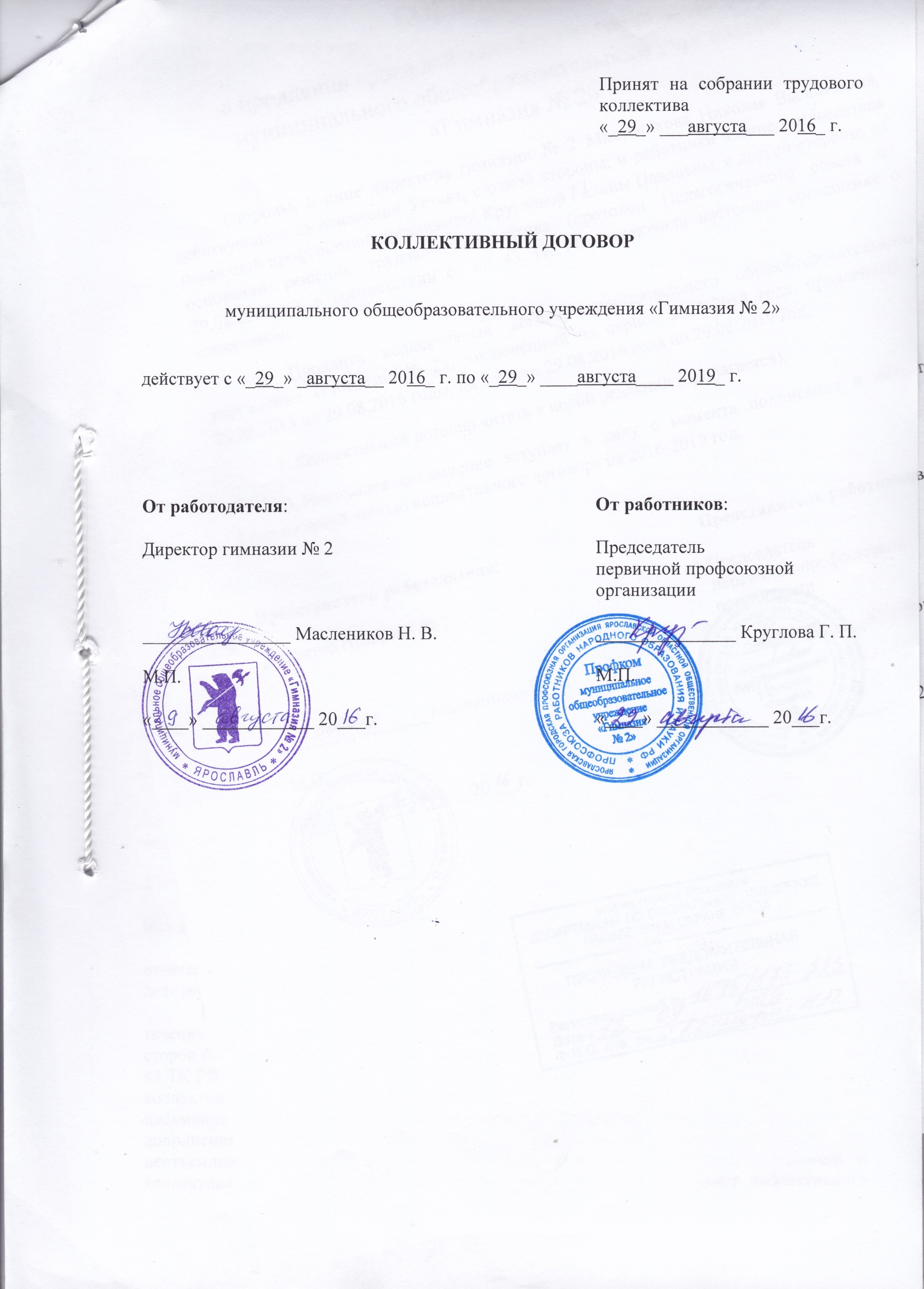 «_29_» ___августа___ 2016_ г.КОЛЛЕКТИВНЫЙ ДОГОВОРмуниципального общеобразовательного учреждения «Гимназия № 2»действует с «_29_» _августа__ 2016_ г. по «_29_» ____августа____ 2019_ г.I. ОБЩИЕ ПОЛОЖЕНИЯ1.1. Настоящий коллективный договор заключен между работодателем и работниками в лице их представителей и является правовым актом, регулирующим социально-трудовые отношения в муниципальном общеобразовательном учреждении «Гимназия № 2».1.2. Основой для заключения коллективного договора являются:Трудовой кодекс Российской Федерации (далее – ТК РФ);Федеральный закон от 12 января 1996 года № 10-ФЗ «О профессиональных союзах, их правах и гарантиях деятельности»;Федеральный закон от 29 декабря 2012 года № 273-ФЗ «Об образовании в Российской Федерации»;Региональное отраслевое соглашение по организациям системы образования Ярославской области на 2015-2017 годы;Территориальное отраслевое соглашение по организациям системы образования города Ярославля на 2016 – 2018 годы.1.3. Коллективный договор заключен с целью определения взаимных обязательств работников и работодателя по защите социально-трудовых прав и профессиональных интересов работников образовательной организации и установлению дополнительных социально-экономических, правовых и профессиональных гарантий, льгот и преимуществ для работников, а также по созданию более благоприятных условий труда по сравнению с трудовым законодательством, иными актами, содержащими нормы трудового права, соглашениями.Сторонами коллективного договора являются:работодатель в лице его представителя – директора муниципального общеобразовательного учреждения «Гимназия № 2» Масленикова Николая Васильевича (далее – работодатель);работники образовательной организации в лице их представителя – первичной профсоюзной организации в лице председателя первичной профсоюзной организации Общероссийского Профсоюза образования (далее – выборный орган первичной профсоюзной организации) Кругловой Галины Павловны.1.4. Действие настоящего коллективного договора распространяется на всех работников образовательной организации.1.5. Работодатель обязан ознакомить под роспись с текстом коллективного договора всех работников образовательной организации в течение 30 дней после его подписания.1.6. Коллективный договор заключен на срок три года, вступает в силу с 30 августа 2016 года и действует по 29 августа 2019 года (включительно).Стороны имеют право продлевать действие коллективного договора на срок не более трех лет.1.7. В течение срока действия коллективного договора стороны несут ответственность за выполнение принятых обязательств в порядке, установленном действующим законодательством (статья 54, 55, 419 ТК РФ).1.8. Стороны договорились, что изменения и дополнения в коллективный договор в течение срока его действия могут вноситься по совместному решению представителями сторон без созыва общего собрания работников в установленном законом порядке (статья 44 ТК РФ). При наступлении условий, требующих дополнения или изменения настоящего коллективного договора, заинтересованная сторона направляет другой стороне письменное уведомление о начале ведения переговоров. Принятые изменения и дополнения оформляются приложением к коллективному договору, являются его неотъемлемой частью и доводятся до сведения работодателя, профорганизации и коллектива организации. Вносимые изменения и дополнения в текст коллективного договора не могут ухудшать положение работников по сравнению с законодательством Российской Федерации и положениями прежнего коллективного договора.1.9. Локальные нормативные акты организации, содержащие нормы трудового права, являющиеся приложением к коллективному договору, принимаются с учетом мнения (по согласованию) выборного органа первичной профсоюзной организации (Правила внутреннего трудового распорядка, Положение об оплате труда работников, Соглашение по охране труда, Форма трудового договора с работником, Форма расчетного листка, Положение о распределении стимулирующей части фонда оплаты труда, Положение о премировании работников, Положения о комиссиях, созданных в организации, и другие).1.10. Переговоры по заключению нового коллективного договора должны быть начаты не позднее «_29_» __июля__ 20 19_ г.II. ГАРАНТИИ ЗАНЯТОСТИ. ТРУДОВЫЕ ОТНОШЕНИЯ2. Стороны договорились, что:2.1. Работодатель не вправе требовать от работника выполнения работы, не обусловленной трудовым договором, должностной инструкцией, квалификационной характеристикой должности работника образования.Условия трудового договора не могут ухудшать положение работника по сравнению с действующим трудовым законодательством.2.2. Работодатель обязуется:2.2.1. Заключать трудовой договор с работником в письменной форме в двух экземплярах, каждый из которых подписывается работодателем и работником.Один экземпляр трудового договора передается работнику, другой хранится у работодателя (статья 67 ТК РФ).2.2.2. При приеме на работу (до подписания трудового договора) ознакомить работников под роспись с настоящим коллективным договором, уставом образовательной организации, правилами внутреннего трудового распорядка, иными локальными нормативными актами, непосредственно связанными с их трудовой деятельностью, а также ознакомить работников под роспись с принимаемыми впоследствии локальными нормативными актами, непосредственно связанными с их трудовой деятельностью.2.2.3. В трудовой договор работника включать обязательные условия, указанные в статье 57 ТК РФ.В трудовом договоре оговаривать объем учебной нагрузки педагогического работника, который может быть изменен только по письменному соглашению сторон трудового договора, за исключением случаев, предусмотренных законодательством.2.2.4. Заключать трудовой договор для выполнения трудовой функции, которая носит постоянный характер, на неопределенный срок. Срочный трудовой договор заключать только в случаях, предусмотренных статьей 59 ТК РФ.2.2.5. Соблюдать требования действующего законодательства при получении и обработке персональных данных работника.2.2.6. Оформлять изменения условий трудового договора путем заключения дополнительных соглашений, являющихся неотъемлемой частью заключенного между работником и работодателем трудового договора.2.2.7. Изменение определенных сторонами условий трудового договора, в том числе перевод на другую работу, производить только по письменному соглашению сторон трудового договора, за исключением случаев, предусмотренных частями 2 и 3 статьи 72.2 и статьей 74 ТК РФ.Временный перевод педагогического работника на другую работу в случаях, предусмотренных частью 3 статьи 72.2. ТК РФ, возможен только при наличии письменного согласия работника, если режим временной работы предусматриваетувеличение рабочего времени работника по сравнению с режимом, установленным по условиям трудового договора.2.2.8. Сообщать выборному органу первичной профсоюзной организации в письменной форме не позднее, чем за три месяца до начала проведения соответствующих мероприятий о сокращении численности или штата работников, при массовых увольнениях работников и о возможном расторжении трудовых договоров с работниками.Массовым является увольнение 5 % (и более) от общего числа работников в течение трех календарных месяцев.2.2.9. Обеспечить преимущественное право на оставление на работе при сокращении штатов работников с более высокой производительностью труда и квалификацией.Кроме перечисленных в статье 179 ТК РФ, при равной производительности и квалификации, преимущественное право на оставление на работе имеют работники:- предпенсионного возраста (за 2 года до пенсии);- проработавшие в организации свыше 10 лет;- одинокие матери, воспитывающие ребенка в возрасте до 16 лет;- одинокие отцы, воспитывающие ребенка в возрасте до 16 лет;- родители, имеющие ребенка – инвалида в возрасте до 18 лет;- награжденные государственными и (или) ведомственными наградами в связи с педагогической деятельностью;- педагогические работники, приступившие к трудовой деятельности непосредственно после окончания образовательной организации высшего или среднего профессионального образования и имеющие трудовой стаж менее одного года.2.2.10. Обеспечить работнику, увольняемому в связи с ликвидацией организации, сокращением численности или штата работников организации, право на время для поиска работы (_6_ часов в неделю) с сохранением среднего заработка.2.2.11. Расторжение трудового договора в соответствии с пунктами 2, 3 и 5 части 1 статьи 81 ТК РФ с работником – членом Профсоюза по инициативе работодателя может быть произведено только с учетом мнения выборного органа первичной профсоюзной организации.2.2.12. Направлять педагогических работников на подготовку и дополнительное профессиональное образование (далее - ДПО) по профилю педагогической деятельности не реже чем один раз в три года (подпункт 2 пункта 5 статьи 47 Федерального закона от 29 декабря 2012 г. № 273-ФЗ «Об образовании в Российской Федерации», статьи 196 и 197 ТК РФ).2.2.13. В случае направления работника на ДПО сохранять за ним место работы (должность), среднюю заработную плату по основному месту работы и, если работник направляется для повышения квалификации в другую местность, оплачивать ему командировочные расходы (суточные, проезд к месту обучения и обратно, проживание) в порядке и размерах, предусмотренных для лиц, направляемых в служебные командировки в соответствии с документами, подтверждающими фактически произведенные расходы.2.2.14. Предоставлять гарантии и компенсации работникам, совмещающим работу с получением образования в порядке, предусмотренном главой 26 ТК РФ, в том числе работникам, уже имеющим профессиональное образование соответствующего уровня, и направленным на обучение работодателем.2.2.15. Рассматривать вопросы, связанные с изменением структуры образовательной организации, ее реорганизацией с участием выборного органа первичной профсоюзной организации.2.3. Выборный орган первичной профсоюзной организации обязуется:- осуществлять контроль за соблюдением работодателем трудового законодательства, иных нормативных правовых актов, соглашений, локальных нормативных актов, содержащих нормы трудового права, настоящего коллективного договора;- содействовать повышению квалификации, трудовой дисциплины работников организации;- содействовать созданию необходимых, безопасных и комфортных условий труда с целью эффективной реализации их трудовой функции;- содействовать адаптации к рынку труда молодых педагогов;- представлять и защищать трудовые права членов профсоюза в комиссиях по трудовым спорам и в суде;- участвовать в работе комиссий по тарификации, аттестации педагогических работников, охране труда и других;- представлять во взаимоотношениях с работодателем интересы работников, не являющихся членами профсоюза, в случае, если они уполномочивают профком представлять их интересы и перечисляют ежемесячно денежные средства из заработной платы в размере 1 % на счет первичной профсоюзной организации.2.4. Работники обязуются:- добросовестно и в полном объеме исполнять свои трудовые обязанности, возложенные на него трудовым договором, должностной инструкцией, иными локальными нормативными актами;- соблюдать правила внутреннего трудового распорядка образовательной организации, в том числе режим труда и отдыха;- создавать и сохранять благоприятную атмосферу в коллективе.III. РАБОЧЕЕ ВРЕМЯ И ВРЕМЯ ОТДЫХА3. Стороны пришли к соглашению о том, что:3.1. В соответствии с требованиями трудового законодательства и иных нормативных правовых актов, содержащих нормы трудового права, а также соглашений, режим рабочего времени и времени отдыха работников образовательной организации определяется настоящим коллективным договором, правилами внутреннего трудового распорядка, иными локальными нормативными актами, трудовыми договорами, расписанием занятий, годовым календарным учебным графиком, графиками работы (графиками сменности), согласованными с выборным органом первичной профсоюзной организации.3.2. В организации устанавливается следующий режим рабочего времени - продолжительность рабочей недели – шестидневная с одним выходным днем для педагогического и обслуживающего персонала (уборщицы, гардеробщицы, сторожа), пятидневная с двумя выходными днями учебно-вспомогательный и обслуживающий персонал (сантехник, электрик, рабочий по обслуживанию здания, секретарь, бухгалтер, главный бухгалтер, заведующий библиотекой, заместитель директора по АХР);- продолжительность ежедневной работы (смены) 6,7 часов при шестидневной рабочей неделе и 8 часов при пятидневной рабочей неделе;- время начала и окончания работы определяется графиком работы и расписанием занятий;- время перерыва в работе1200-1230 (обслуживающий, учебно-вспомогательный, административный персонал);- число смен в сутки: одна;- суммированный учет рабочего времени, учетный период год: сторожа.3.3. Рабочее время педагогических работников исчисляется в астрономических часах. Короткие перерывы (перемены), предусмотренные между уроками (занятиями), являются рабочим временем педагогических работников.3.4. Для руководителя, заместителей руководителя, руководителей структурных подразделений, работников из числа административно-хозяйственного, учебно-вспомогательного и обслуживающего персонала образовательной организации устанавливается нормальная продолжительность рабочего времени, которая не может превышать 40 часов в неделю.3.5. Для педагогических работников образовательной организации устанавливается сокращённая продолжительность рабочего времени не более 36 часов в неделю.3.6. В зависимости от должности и (или) специальности педагогических работников, с учетом особенностей их труда, продолжительность рабочего времени (нормы часов педагогической работы за ставку заработной платы), порядок определения учебной нагрузки, оговариваемой в трудовом договоре, и основания ее изменения определяются в соответствии с приказом Министерства образования и науки РФ от 22.12.2014 № 1601 «О продолжительности рабочего времени (нормах часов педагогической работы за ставку заработной платы) педагогических работников и о порядке определения учебной нагрузки педагогических работников, оговариваемой в трудовом договоре».Не предусматривается установления верхнего предела учебной нагрузки педагогическим работникам.3.7. В образовательной организации учебная нагрузка на новый учебный год устанавливается руководителем образовательной организации с учетом мнения (по согласованию) выборного органа первичной профсоюзной организации.Руководитель должен ознакомить педагогических работников под роспись с предполагаемой учебной нагрузкой на новый учебный год в письменном виде до начала ежегодного оплачиваемого отпуска, не менее чем за два месяца.3.8. Учебная нагрузка на новый учебный год работникам, ведущим преподавательскую работу помимо основной работы (руководителю образовательной организации, его заместителям, другим руководящим работникам) устанавливается работодателем по согласованию с выборным органом первичной профсоюзной организации, при условии, если учителя, для которых данная организация является местом основной работы, обеспечены преподавательской работой по своей специальности в объеме, не менее чем на ставку заработной платы.3.9. Изменение условий трудового договора, за исключением изменения трудовой функции педагогического работника образовательной организации, осуществлять только в случаях, когда по причинам, связанным с изменением организационных или технологических условий труда (уменьшения количества часов по учебным планам и образовательным программам, сокращения количества классов), определенные сторонами условия трудового договора не могут быть сохранены.3.10. При установлении учителям, для которых данная организация является местом основной работы, учебной нагрузки на новый учебный год, как правило, сохраняется ее объем и преемственность преподавания предметов в классах.Объем учебной нагрузки, установленный учителям в начале учебного года, не может быть уменьшен по инициативе работодателя в текущем учебном году, а также при установлении ее на следующий учебный год, за исключением случая, указанного в п. 3.9. настоящего раздела.Объем учебной нагрузки учителей больше или меньше нормы часов за ставку заработной платы устанавливается только с их письменного согласия.3.11. Учебная нагрузка педагогическим работникам, находящимся к началу учебного года в отпуске по уходу за ребенком до достижения им возраста трех лет, либо в ином отпуске, устанавливается при распределении ее на очередной учебный год на общих основаниях, с обеспечением сохранения объема учебной нагрузки и преемственности преподавания учебных предметов, курсов, дисциплин (за исключением случаев уменьшения количества часов по учебным планам, сокращения количества обучающихся, групп, классов либо по соглашению сторон трудового договора), а затем передается для выполнения другим учителям на период нахождения указанных работников в соответствующих отпусках.3.12. В дни работы к дежурству по образовательной организации педагогические работники привлекаются не ранее чем за 20 минут до начала учебных занятий и не позднее 20 минут после окончания их последнего учебного занятия.3.13. Привлечение педагогических работников в каникулярный период, не совпадающий с их ежегодным оплачиваемым отпуском, к работе в оздоровительные лагеря и другие оздоровительные образовательные организации, находящиеся в другой местности, а также в качестве руководителей длительных (без возвращения в тот же день) походов, экспедиций, экскурсий, путешествий в другую местность может иметь место только с согласия работников. Режим рабочего времени указанных работников устанавливается с учетом выполняемой работы.3.14. Составление расписания учебных занятий осуществляется с учетом рационального использования рабочего времени учителя, не допускающего перерывов между занятиями более двух часов подряд.При составлении расписаний учебных занятий, при наличии возможности, учителям предусматривается один свободный день в неделю для методической работы.Рабочее время учителей в период учебных занятий определяется расписанием занятий и выполнением всего круга обязанностей, которые возлагаются на учителя в соответствии с правилами внутреннего трудового распорядка, трудовыми договорами, должностными инструкциями.3.15. Часы, свободные от:- проведения уроков (занятий);- дежурств,- мероприятий, предусмотренных в связи с исполнением педагогами функций и обязанностей по классному руководству и воспитанию;- участия во внеурочных мероприятиях, предусмотренных планом работы организации (заседания педагогического совета, родительские собрания и т.д.) педагог вправе использовать по собственному усмотрению.3.16. Периоды каникул, не совпадающие с ежегодными оплачиваемыми отпусками педагогических и других работников, а также периоды отмены учебных занятий по санитарно-эпидемиологическим, климатическим и другим основаниям, являются для них рабочим временем. В каникулярный период учителя осуществляют педагогическую, методическую, организационную работу, связанную с реализацией образовательной программы, в пределах нормируемой части их рабочего времени (установленного объема учебной нагрузки), определенной им до начала каникул, с сохранением заработной платы в установленном порядке. График работы в период каникул утверждается приказом руководителя образовательной организации по согласованию с выборным органом первичной профсоюзной организации.3.17. В эти периоды педагогические работники могут привлекаться работодателем к педагогической и с их согласия к другой работе в пределах времени, не превышающего установленную им учебную нагрузку.Учебно-вспомогательный и обслуживающий персонал может привлекаться с их согласия к выполнению хозяйственных работ, не требующих специальных знаний, в пределах установленного им рабочего времени.3.18. Привлечение работников организации к выполнению работы, не предусмотренной уставом, правилами внутреннего трудового распорядка, должностными обязанностями, не допускается. С письменного согласия работника ему может быть поручено выполнение другой дополнительной работы за дополнительную оплату (ст. 151 Трудового кодекса Российской Федерации). Срок, в течение которого работник будет выполнять порученную дополнительную работу, ее содержание и объем устанавливаются распоряжением работодателя с письменного согласия работника. Работник имеет право досрочно отказаться от выполнения дополнительной работы, а работодатель – досрочно отменить поручение о ее выполнении, предупредив об этом другую сторону в письменной форме не позднее, чем за три рабочих дня.3.19. Привлечение работодателем работников к работе в сверхурочное время допускается только с письменного согласия работника и компенсируется в соответствии с трудовым законодательством.Работодатель может привлекать работников к сверхурочным работам в соответствии со статьей 99 ТК РФ.К работе в сверхурочное время не допускаются беременные женщины, работники в возрасте до восемнадцати лет, другие категории работников в соответствии с ТК РФ и иными федеральными законами.3.20. Перечень должностей работников с суммированным учетом рабочего времени утверждается с учётом мнения профсоюзного органа.3.21. Работа в выходные и праздничные дни запрещается. Привлечение работников к работе в выходные и нерабочие праздничные дни производится с их письменного согласия в случае необходимости выполнения заранее непредвиденных работ, от срочного выполнения которых зависит в дальнейшем нормальная работа образовательной организации.Без согласия работников допускается привлечение их к работе в случаях, определенных частью третьей статьи 113 ТК РФ.В других случаях привлечение к работе в выходные и нерабочие праздничные дни допускается с письменного согласия работника и с учетом мнения выборного органа первичной профсоюзной организации.Привлечение работника к работе в выходные и нерабочие праздничные дни производится по письменному распоряжению работодателя.3.22. Привлечение работников организации к выполнению работы, не предусмотренной должностными обязанностями, трудовым договором, допускается только по письменному распоряжению работодателя с письменного согласия работника, с дополнительной оплатой и с соблюдением статей 60, 97 и 99 ТК РФ.3.23. В течение рабочего дня (смены) работнику предоставляется перерыв для отдыха и питания, время и продолжительность которого определяется правилами внутреннего трудового распорядка образовательной организации.Для учителей (воспитателей), выполняющих свои обязанности непрерывно в течение рабочего дня, перерыв для приема пищи не устанавливается: возможность приема пищи обеспечивается одновременно вместе с обучающимися, воспитанниками (отдельно в специально отведенном для этой цели помещении).3.24. Педагогическим работникам предоставляется ежегодный основной удлиненный оплачиваемый отпуск, продолжительность которого устанавливается Правительством Российской Федерации (См. Постановление Правительства РФ от 14 мая 2015 г. № 466), остальным работникам предоставляется ежегодный основной оплачиваемый отпуск продолжительностью не менее 28 календарных дней с сохранением места работы (должности) и среднего заработка.Отпуск за первый год работы предоставляется работникам по истечении шести месяцев непрерывной работы в образовательной организации, за второй и последующий годы работы – в любое время рабочего года в соответствии с очередностью предоставления отпусков. По соглашению сторон оплачиваемый отпуск может быть предоставлен работникам и до истечения шести месяцев (статья 122 ТК РФ).При предоставлении ежегодного отпуска педагогическим работникам за первый год работы в каникулярный период, в том числе до истечения шести месяцев работы, его продолжительность должна соответствовать установленной для них продолжительности и оплачиваться в полном размере.3.25. Очередность предоставления оплачиваемых отпусков определяется ежегодно в соответствии с графиком отпусков, утверждаемым работодателем с учетом мнения выборного органа первичной профсоюзной организации не позднее, чем за 2 недели до наступления календарного года.О времени начала отпуска работник должен быть письменно извещен не позднее, чем за две недели до его начала.Продление, перенесение, разделение и отзыв из оплачиваемого отпуска производится с согласия работника в случаях, предусмотренных статьями 124 - 125 ТК РФ.3.26. Работникам, условия труда на рабочих местах которых по результатам специальной оценки условий труда отнесены к вредным условиям труда 3 или 4 степени, либо опасным условиям труда, в соответствии со статьей 92 Трудового кодекса РФ и в соответствии с классом условий труда по степени вредности предоставляется сокращенная продолжительность рабочего дня:- класс 3.3 - не более 36 часов в неделю;- класс 3.4 - не более 33 часов в неделю;- опасные условия труда - не более 33 часов в неделю.По письменному согласию работника продолжительность рабочего времени, может быть увеличена, но не более чем до 40 часов в неделю с выплатой работнику отдельно устанавливаемой денежной компенсации в порядке, размерах и на условиях, которые устанавливаются путем заключения дополнительного соглашения к трудовому договору.Работникам, условия труда на рабочих местах которых по результатам специальной оценки условий труда отнесены к вредным условиям труда 2, 3 или 4 степени, либо опасным условиям труда в соответствии со статьей 117 Трудового кодекса РФ и в соответствии с классом условий труда по степени вредности, предоставляется ежегодный дополнительный оплачиваемый отпуск:- класс 3.2 - не менее 7 календарных дней;- класс 3.3 - не менее 7 календарных дней;- класс 3.4 - не менее 7 календарных дней;- опасные условия труда - не менее 7 календарных дней.На основании коллективного договора и по письменному согласию работника часть ежегодного дополнительного оплачиваемого отпуска, которая превышает минимальную продолжительность данного отпуска, может быть заменена отдельно устанавливаемой денежной компенсацией в порядке, в размерах и на условиях, которые устанавливаются путем заключения дополнительного соглашения к трудовому договору.До проведения специальной оценки условий труда на рабочих местах работников, профессии и должности которых включены в Список производств, цехов, профессий и должностей с вредными условиями труда, работа в которых дает право на дополнительный отпуск и сокращенный рабочий день, утвержденным постановлением Госкомтруда СССР и Президиума ВЦСПС от 25 октября 1974 г. № 298/П-22, им обеспечивается право на сохранение и (или) предоставление дополнительного отпуска и сокращенной продолжительности рабочего дня.3.27. При исчислении общей продолжительности ежегодного оплачиваемого отпуска дополнительные оплачиваемые отпуска суммируются с ежегодным основным оплачиваемым отпуском.3.28. Ежегодный оплачиваемый отпуск продлевается в случае временной нетрудоспособности работника, наступившей во время отпуска.Ежегодный оплачиваемый отпуск по соглашению между работником и работодателем переносится на другой срок при несвоевременной оплате времени отпуска либо при предупреждении работника о начале отпуска позднее, чем за две недели.При увольнении работнику выплачивается денежная компенсация за неиспользованный отпуск пропорционально отработанному времени. Работнику, проработавшему 11 месяцев, выплачивается компенсация за полный рабочий год.При этом учителям, проработавшим 10 месяцев, выплачивается денежная компенсация за неиспользованный отпуск за полную продолжительность отпуска – 56 календарных дней.Денежная компенсация за неиспользованный отпуск при увольнении работника исчисляется исходя из количества неиспользованных дней отпуска с учетом рабочего года работника.При исчислении стажа работы при выплате денежной компенсации за неиспользованный отпуск при увольнении необходимо учесть, что:- все дни отпусков, предоставляемых по просьбе работника без сохранения заработной платы, если их общая продолжительность превышает 14 календарных дней в течение рабочего года, должны исключаться из подсчета стажа, дающего право на выплату компенсации за неиспользованный отпуск при увольнении (статья 121 ТК РФ);- излишки, составляющие менее половины месяца, исключаются из подсчета, а излишки, составляющие не менее половины месяца, округляются до полного месяца.3.29. По семейным обстоятельствам и другим уважительным причинам работнику по его письменному заявлению может быть предоставлен отпуск без сохранения заработной платы, продолжительность которого определяется по соглашению между работником и работодателем.Работодатель обязан предоставить отпуск без сохранения заработной платы на основании письменного заявления работника в сроки, указанные работником, в следующих случаях:- участникам Великой Отечественной войны – до 35 календарных дней в году;- работающим пенсионерам по старости (по возрасту) – до 14 календарных дней в году;- родителям и женам (мужьям) военнослужащих, сотрудников органов внутренних дел, федеральной противопожарной службы, органов по контролю за оборотом наркотических средств и психотропных веществ, таможенных органов, сотрудников учреждений и органов уголовно-исполнительной системы, погибших или умерших вследствие ранения, контузии или увечья, полученных при исполнении обязанностей военной службы, либо вследствие заболевания, связанного с прохождением военной службы – до 14 календарных дней в году;- работающим инвалидам – до 60 календарных дней в году;- работникам в случае рождения ребенка, регистрации брака, смерти близких родственников – до 5 календарных дней;- работнику, имеющему двух или более детей в возрасте до четырнадцати лет, работнику, имеющему ребенка-инвалида в возрасте до восемнадцати лет, одинокой матери, воспитывающей ребенка в возрасте до четырнадцати лет, отцу, воспитывающему ребенка в возрасте до четырнадцати лет без матери - 14 календарных дней.- для сопровождения 1 сентября детей младшего школьного возраста в школу – до 1 календарного дня; - в связи с переездом на новое место жительства – до 2 календарных дня; - тяжелого заболевания близкого родственника – до 5 календарных дней;- председателю выборного органа первичной профсоюзной организации – до 2 календарных дней.3.30. Исчисление среднего заработка для оплаты ежегодного отпуска производится в соответствии со статьей 139 ТК РФ.3.31. Педагогическим работникам по их письменному заявлению предоставляется право на длительный отпуск сроком до одного года не реже чем через каждые десять лет непрерывной педагогической работы. Возможность денежных выплат оговаривается в коллективном договоре организации (подпункт 4 пункта 5 статьи 47 Федерального закона «Об образовании в Российской Федерации», статья 335 ТК РФ).3.32. При наличии у работника путевки на санаторно-курортное лечение по медицинским показаниям работодатель, с учетом мнения выборного органа первичной профсоюзной организации, предоставляет работнику ежегодный отпуск (часть отпуска) в другое время, не предусмотренное графиком отпусков.3.33. Супругам, родителям и детям, работающим в одной организации, предоставляется право на одновременный уход в отпуск. Если один из них имеет отпуск большей продолжительности, то другой может по письменному заявлению взять соответствующее число дней отпуска без сохранения заработной платы по согласованию с работодателем.3.34. Выборный орган первичной профсоюзной организации обязуется:3.34.1. Осуществлять контроль за соблюдением работодателем требований трудового законодательства и иных нормативных правовых актов, содержащих нормы трудового права, соглашений, локальных нормативных актов, настоящего коллективного договора по вопросам рабочего времени и времени отдыха работников.3.34.2. Предоставлять работодателю мотивированное мнение (вариант: согласование) при принятии локальных нормативных актов, регулирующих вопросы рабочего времени и времени отдыха работников, с соблюдением сроков и порядка, установленных статьей 372 ТК РФ.3.34.3. Вносить работодателю представления об устранении выявленных нарушений.IV. ОПЛАТА И НОРМИРОВАНИЕ ТРУДА4.1. Заработная плата работнику устанавливается трудовым договором в соответствии с действующей системой оплаты труда.4.2. При разработке и утверждении в организации показателей и критериев эффективности работы в целях осуществления стимулирования качественного труда работников учитываются следующие основные принципы:- размер вознаграждения работника должен определяться на основе объективной оценки результатов его труда (принцип объективности);- работник должен знать, какое вознаграждение он получит в зависимости от результатов своего труда (принцип предсказуемости);- вознаграждение должно быть адекватно трудовому вкладу каждого работника в результат деятельности всей организации, его опыту и уровню квалификации (принцип адекватности);- вознаграждение должно следовать за достижением результата (принцип своевременности);- правила определения вознаграждения должны быть понятны каждому работнику (принцип справедливости);- принятие решений о выплатах и их размерах должны осуществляться по согласованию с выборным органом первичной профсоюзной организации (принцип прозрачности).4.3. Заработная плата выплачивается работникам за текущий месяц не реже чем каждые полмесяца в денежной форме.Днями выплаты заработной платы являются: 14 и 29 число каждого месяца.При выплате заработной платы работнику выдается расчетный листок, с указанием:- составных частей заработной платы, причитающейся ему за соответствующий период;- размеров иных сумм, начисленных работнику, в том числе денежной компенсации за нарушение работодателем установленного срока соответственно выплаты заработной платы, оплаты отпуска, выплат при увольнении и (или) других выплат, причитающихся работнику;- размеров и оснований произведенных удержаний;- общей денежной суммы, подлежащей выплате.Форма расчетного листка утверждается работодателем с учетом мнения выборного органа первичной профсоюзной организации.4.4. Ответственность за своевременность и правильность определения размеров и выплаты заработной платы работникам несет руководитель организации.4.5. Заработная плата исчисляется в соответствии с трудовым законодательством и включает в себя ставки заработной платы, оклады (должностные оклады); доплаты и надбавки компенсационного характера, в том числе за работу во вредных и (или) опасных условиях труда; за работу в условиях, отклоняющихся от нормальных (при выполнении работ различной квалификации, совмещении профессий (должностей), сверхурочной работе, работе в ночное время, выходные и нерабочие праздничные дни и при выполнении работ в других условиях, отклоняющихся от нормальных); иные выплаты компенсационного характера за работу, не входящую в должностные обязанности (классное руководство, проверка письменных работ, заведование учебным кабинетом и др.); выплаты стимулирующего характера.4.6. Месячная заработная плата работника, полностью отработавшего норму рабочего времени и выполнившего нормы труда (трудовые обязанности), не может быть ниже размера, установленного региональным Соглашением о минимальной заработной плате в Ярославской области.В состав месячной заработной платы работника при доведении ее до уровня МРОТ доплаты за совмещение профессий (должностей), расширение зон обслуживания, увеличение объема работ, за исполнение обязанностей временно отсутствующего работника, оплата труда при работе по совместительству не включаются.Выплаты социального характера и иные выплаты, не относящиеся к оплате труда, в том числе осуществляемые из фонда оплаты труда (материальная помощь, оплата стоимости питания, проезда, обучения, коммунальных услуг, отдыха и другие), не являющиеся заработной платой, в минимальном размере оплаты труда не учитываются.4.7. Порядок и условия установления доплат, надбавок и иных выплат:4.7.1. Порядок установления и конкретные размеры выплат за дополнительную работу, не входящую в круг основных обязанностей работника (осуществление функций классного руководителя, проверку тетрадей, заведование кабинетами, руководство предметно-цикловыми комиссиями и методическими объединениями, выполнение обязанностей мастера, проведение внеклассной работы по физическому воспитанию обучающихся, за работу с учебниками библиотечного фонда и др.), определяются организацией самостоятельно в пределах, выделенных на эти цели средств с учетом мнения профсоюзного органа и закрепляются в соответствующем положении.Доплаты за совмещение профессий (должностей), расширение зон обслуживания, увеличение объема выполняемых работ или исполнение обязанностей временно отсутствующего работника без освобождения от работы, определенной трудовым договором, устанавливаются работнику руководителем организации по соглашению сторон.4.7.2. Доплаты компенсационного характера за условия труда, отклоняющиеся от нормальных (при выполнении работ различной квалификации, совмещении профессий (должностей), сверхурочной работе, работе в ночное время, выходные и нерабочие праздничные дни и при выполнении работ в других условиях, отклоняющихся от нормальных) устанавливаются в размерах предусмотренных трудовым законодательством и действующей системой оплаты труда с учетом мнения профсоюзного органа и закрепляются в соответствующем положении.Доплаты за условия труда, отклоняющиеся от нормальных, определяются руководителем организации в зависимости от продолжительности их работы в неблагоприятных условиях, и устанавливаются по результатам специальной оценки условий труда. При последующей рационализации рабочих мест и улучшении условий труда доплаты могут уменьшаться или отменяться полностью.4.7.3. Порядок установления и конкретные размеры стимулирующих выплат (за исключением поощрительных выплат) и выплат социального характера определяются руководителем организации самостоятельно в пределах, выделенных на эти цели средств с учетом мнения профсоюзного органа и закрепляются в соответствующем положении.Порядок и условия распределения поощрительных выплат по результатам труда устанавливаются локальным нормативным актом организации самостоятельно в пределах, выделенных на эти цели средств при участии профсоюзного органа по представлению руководителя.Руководитель организации представляет в профсоюзный орган аналитическую информацию о показателях деятельности работников, являющуюся основанием для установления поощрительных выплат.4.8. Оплата труда работника, заменяющего отсутствующего, производится в соответствии с квалификацией работника.4.9. Педагогическим работникам организации, образовательный процесс в которых осуществляется за счет средств городского бюджета, которые являются молодыми специалистами, на период первых 5 лет работы по специальности оплата труда производится с применением повышающего коэффициента Кс=1,3.4.10. Педагогическим и руководящим работникам, имеющим почетное звание (нагрудный знак) "Почетный работник", почетные звания "Народный учитель", "Заслуженный учитель" и (или) государственные награды (ордена, медали, кроме юбилейных), полученные в системе образования, культуры, физической культуры и спорта, устанавливается надбавка к должностному окладу в размере, предусмотренном действующей системой оплаты труда.4.11. Размер доплаты к должностным окладам педагогическим и руководящим работникам, имеющим ученые степени кандидата наук или доктора наук, устанавливаются в размерах, предусмотренных действующей системой оплаты труда. В случае занятия менее или более одной штатной единицы доплата производится пропорционального размеру занимаемой ставки.4.12. Время простоя по вине работодателя и по причинам, не зависящим от работодателя и работника, оплачивается в размере средней заработной платы работника.4.13. Работодатель обязан возместить работнику не полученный им заработок во всех случаях незаконного лишения его возможности трудиться. Такая обязанность, в частности, наступает, если заработок не получен в результате:- незаконного отстранения работника от работы, его увольнения или перевода на другую работу;- отказа работодателя от исполнения или несвоевременного исполнения решения органа по рассмотрению трудовых споров или государственного правового инспектора труда о восстановлении работника на прежней работе;- задержки работодателем выдачи работнику трудовой книжки, внесения в трудовую книжку неправильной или не соответствующей законодательству формулировки причины увольнения работника.4.14. На время забастовки за участвующими в ней работниками сохраняются место работы и должность.За работниками, участвовавшими в забастовке из-за невыполнения отраслевого, регионального и территориального соглашений, коллективного договора организации по вине работодателя или органов власти, сохраняется средняя заработная плата, рассчитанная пропорционально времени забастовки.Работникам, не участвующим в забастовке, но в связи с ее проведением не имевшим возможности выполнять свою работу и заявившим в письменной форме о начале в связи с этим простоя, оплата простоя не по вине работника производится в размере средней заработной платы работника, рассчитанной пропорционально времени простоя.4.15. При наличии финансовых средств установить работникам организации:- единовременную выплату на лечение работника в размере не более одного должностного оклада;- ежемесячную надбавку работнику, имеющему стаж педагогической работы более 25 лет, но не имеющему основания для оформления досрочной пенсии по старости, в размере 10% от должностного оклада;- ежемесячную доплату педагогическому работнику, осуществляющему наставническую работу с молодыми специалистами, в размере 10 % от должностного оклада;- ежемесячную доплату педагогическим и руководящим работникам, имеющим нагрудный знак «Отличник народного просвещения» в размере 10% от должностного оклада;- ежемесячную надбавку работнику, имеющему награду «Благодарность Президента Российской Федерации», полученную за трудовые достижения в педагогической деятельности, в размере 20% от должностного оклада.4.16. Оплата труда работников в ночное время (с 22 часов до 6 часов) производится в повышенном размере, но не ниже 35 процентов часовой тарифной ставки (части оклада (должностного оклада), рассчитанного за каждый час работы в ночное время.4.17. В случае задержки выплаты заработной платы на срок более 15 дней или выплаты заработной платы не в полном объеме, работник имеет право приостановить работу на весь период до выплаты задержанной суммы, известив об этом работодателя в письменной форме. При этом он не может быть подвергнут дисциплинарному взысканию.4.18. Работодатель обязан возместить работнику, вынужденно приостановившему работу в связи с задержкой выплаты заработной платы на срок более 15 дней, не полученный им заработок за весь период задержки, а также средний заработок за период приостановления им исполнения трудовых обязанностей.4.19. При нарушении работодателем установленного срока выплаты заработной платы, оплаты отпуска, выплат при увольнении и других выплат, причитающихся работнику, работодатель обязан выплатить их с уплатой процентов (денежной компенсации) в размере не ниже одной трехсотой действующей в это время ставки рефинансирования Центрального банка Российской Федерации от не выплаченных в срок сумм, за каждый день задержки, начиная со следующего дня после установленного срока выплаты по день фактического расчета включительно. Обязанность выплаты указанной денежной компенсации возникает независимо от наличия вины работодателя.4.20. Работникам, условия труда которых отнесены к вредным и (или) опасным по результатам специальной оценки условий труда в соответствии со статьей 147 Трудового кодекса РФ и в соответствии с классом условий труда по степени вредности устанавливается повышенный размер оплаты труда в процентах от установленного размера для различных видов работ с нормальными условиями труда:- класс 3.1 - не менее 4%;- класс 3.2 - не менее 4%;- класс 3.3 - не менее 6%;- класс 3.4 - не менее 7%;- опасные условия труда - не менее 8%.До проведения специальной оценки условий труда работникам, занятым на работах с вредными и (или) опасными условиями труда обеспечивается право на сохранение и (или) предоставление выплат, предусмотренных Перечнями работ с опасными, вредными и тяжелыми условиями труда, на которых устанавливаются доплаты до 12 % от должностного оклада, утвержденными приказом Гособразования СССР от 20 августа 1990 г. № 579. 4.21. Выплаты стимулирующего характера устанавливаются организацией в пределах средств, направляемых на оплату труда, самостоятельно, при обязательном участии профсоюзного комитета и закрепляются в форме Положения об оплате труда(приложение № 2 к коллективному договору).4.22. Экономия средств фонда оплаты труда направляется на премирование, оказание материальной помощи работникам, что фиксируется в локальных нормативных актах (положениях) (приложения №№ 2, 6, 7 к коллективному договору).4.23. В период отмены учебных занятий (образовательного процесса) для обучающихся (воспитанников) по санитарно-эпидемиологическим, климатическим и другим основаниям, являющимся рабочим временем педагогических и других работников образовательной организации, за ними сохраняется заработная плата в установленном порядке.4.24. Штаты организации формируются с учетом установленной предельной наполняемости классов (групп). За фактическое превышение количества обучающихся, воспитанников в классе, группе устанавливаются соответствующая доплата, как это предусмотрено при расширении зоны обслуживания или увеличении объема выполняемой работы (статья 151 ТК РФ). (Минимальные размеры доплат устанавливаются приложением № 2 к коллективному договору).4.25. Выплата вознаграждения за классное руководство педагогическим работникам образовательной организации производится также и в каникулярный период, не совпадающий с их отпуском.V. СОЦИАЛЬНЫЕ ГАРАНТИИ И ЛЬГОТЫ5.1. Гарантии и компенсации работникам предоставляются в следующих случаях:- при заключении трудового договора (гл. 10, 11 ТК РФ);- при переводе на другую работу (гл. 12 ТК РФ);- при расторжении трудового договора (гл. 13 ТК РФ);- по вопросам оплаты труда (гл. 20-22 ТК РФ);- при направлении в служебные командировки (гл. 24 ТК РФ);- при совмещении работы с обучением (гл. 26 ТК РФ);- при предоставлении ежегодного оплачиваемого отпуска (гл. 19 ТК РФ);- в связи с задержкой выдачи трудовой книжки при увольнении (ст. 84.1 ТК РФ);- в других случаях, предусмотренных трудовым законодательством.5.2. Работодатель обязуется:5.2.1. Обеспечивать право работников на обязательное социальное страхование от несчастных случаев на производстве и профессиональных заболеваний и осуществлять обязательное социальное страхование работников в порядке, установленном федеральными законами и иными нормативными правовыми актами.5.2.2. Своевременно и полностью перечислять за работников страховые взносы в Пенсионный фонд РФ, Фонд социального страхования РФ, Фонд медицинского страхования РФ.5.2.3. Сохранять педагогическим работникам по истечении срока действия квалификационной категории в течение одного года уровень оплаты труда с учетом ранее имевшейся квалификационной категории по заявлению работника:- при выходе на работу после нахождения в отпуске по беременности и родам, по уходу за ребенком;- при выходе на работу после нахождения в длительном отпуске сроком до одного года в соответствии с пунктом 4 части 5 статьи 47 Федерального закона «Об образовании в Российской Федерации»;- в случае истечения срока действия квалификационной категории, установленной педагогическим работникам и руководителям образовательных организаций, которым до назначения пенсии по старости осталось менее одного года;- в других случаях, предусмотренных Региональным отраслевым соглашением системы образования Ярославской области на 2015-2017 годы.5.2.4. Если работник направляется работодателем для получения дополнительного профессионального образования (ДПО), но работодатель не оплачивает предоставление ему предусмотренных законодательством и трудовым договором гарантий и компенсаций, то работник вправе отказаться от получения ДПО.5.2.5. Работодатель не вправе обязывать работников осуществлять ДПО за счет их собственных средств, в том числе такие условия не могут быть включены в соответствующие договоры.5.3. Стороны пришли к соглашению о том, что:5.3.1. Экономия фонда оплаты труда распределяется организацией самостоятельно на основании положений о мерах материального поощрения работников организации и (или) коллективного договора. Приказы о материальном поощрении работников организации в обязательном порядке издаются по согласованию с выборным органом первичной профсоюзной организации.5.3.2. За педагогическими работниками организации, участвующими в проведении государственной итоговой аттестации (ГИА) в рабочее время и освобожденными от основной работы на период проведения ГИА, сохраняются гарантии, установленные трудовым законодательством и иными нормативными правовыми актами, содержащими нормы трудового права.5.3.3. Работодатель совместно с профсоюзным комитетом проводят социально-культурные и физкультурно-оздоровительные мероприятия в организации.5.3.4. Педагогические работники организации, являющиеся молодыми специалистами, имеют право на получение единовременного пособия в размере 3-х установленных молодому специалисту ставок (окладов) в течение трех месяцев после заключения трудового договора с организацией.5.3.5. Работники организации в случае болезни имеют право в течение года на три дня неоплачиваемого отпуска, который предоставляется по письменному заявлению работника без предъявления медицинского документа, удостоверяющего факт заболевания.5.4. По письменному заявлению работника организации предоставляются дополнительные оплачиваемые отпуска в случаях:- вступления работника в брак – 3 календарных дня;- вступления в брак детей – 2 календарных дня;- рождения ребенка (мужу) – 2 календарных дня;- смерти близких родственников (супруги, родители обоих супругов, дети, братья, сестры) – 3 календарных дня;- проводов сына по призыву на обязательную службу в вооруженные силы Российской Федерации – 2 календарных дня;- празднования работником юбилейной даты – 1 календарный день;- работы без больничного листа в течение календарного года – до 3 календарных дней.Решение о предоставлении указанных оплачиваемых отпусков принимается:- работодателем по согласованию с выборным органом первичной профсоюзной организации в отношении работников организации;- директором департамента образования мэрии города Ярославля в отношении руководителя организации.По согласованию сторон вышеуказанные отпуска могут быть предоставлены дополнительно без оплаты на срок до 10 календарных дней.5.5. По письменному заявлению работника организации предоставляется:- единовременная выплата при увольнении в связи с выходом на пенсию в размере до100% от должностного оклада;- единовременная выплата в связи с юбилейными датами (50, 55, 60, 65 лет) в размере до100 % от должностного оклада.Решение о предоставлении единовременной выплаты принимается работодателем по согласованию с выборным органом первичной профсоюзной организации.5.6. Работодатель совместно с профсоюзным органом обеспечивают эффективное использование средств на санаторно-курортное лечение. Осуществляют мероприятия по организации и финансированию летнего оздоровления и отдыха работников и их детей за счет средств областного и муниципального бюджетов.5.7. Работники организации, работающие на постоянной основе, обеспечиваются льготными путевками в муниципальный санаторий «Ясные зори» с учетом личных заявлений в пределах количества путевок, выделенных организации. Для установления очередности при предоставлении путевок работникам создается комиссия, в состав которой включается представитель первичной профсоюзной организации.5.8. Работодатель создает условия для организации питания работников в течение рабочего дня.VI. ОХРАНА ТРУДА И ЗДОРОВЬЯ6. Для реализации права работников на здоровые и безопасные условия труда, внедрение современных средств безопасности труда, предупреждающих производственный травматизм и возникновение профессиональных заболеваний заключается Соглашение по охране труда.6.1. Работодатель обязуется:6.1.1. Обеспечивать безопасные и здоровые условия труда при проведении образовательного процесса.6.1.2. Осуществлять финансирование (выделять средства) на проведение мероприятий по улучшению условий и охраны труда, в том числе на обучение работников безопасным приемам работ, проведение специальной оценки условий труда из всех источников финансирования в размере не менее 0,2% от суммы затрат на образовательные услуги (ст. 226 ТК РФ).6.1.3. Использовать возможность возврата части страховых взносов (до 20%) на предупредительные меры по улучшению условий и охраны труда, предупреждению производственного травматизма в соответствии с приказом Министерства труда и социальной защиты РФ от 10 декабря 2012 г. № 580н.6.1.4. Проводить обучение по охране труда и проверку знаний требований охраны труда работников образовательных организаций не реже 1 раза в три года.6.1.5. Обеспечивать проверку знаний работников образовательной организации по охране труда к началу учебного года.6.1.6. Обеспечивать наличие правил, инструкций, журналов инструктажа и других обязательных материалов на рабочих местах.6.1.7. Разрабатывать и утверждать инструкции по охране труда по видам работ и профессиям в соответствии со штатным расписанием и согласовывать их с выборным органом первичной профсоюзной организацией.6.1.8. Обеспечивать проведение в установленном порядке работ по специальной оценке условий труда на рабочих местах.6.1.9. Предоставлять гарантии и компенсации работникам, условия труда на рабочих местах которых по результатам специальной оценки условий труда отнесены к вредным и (или) опасным условиями труда.6.1.10. Обеспечивать работников сертифицированной спецодеждой и другими средствами индивидуальной защиты (СИЗ), смывающими и обезвреживающими средствами в соответствии с установленными нормами.6.1.11. Обеспечивать проведение за счёт средств работодателя обязательных предварительных (при поступлении на работу) и периодических медицинских осмотров работников с сохранением за ними места работы (должности) и среднего заработка на время прохождения указанных медицинских осмотров.6.1.12. Обеспечивать установленный санитарными нормами тепловой режим в помещениях.6.1.13. Проводить своевременное расследование несчастных случаев на производстве в соответствии с действующим законодательством и вести их учет.6.1.14. Обеспечивать соблюдение работниками требований, правил и инструкций по охране труда.6.1.15. Знакомить под роспись каждого работника, в том числе вновь принятого на работу, с инструкциями по охране труда и соблюдении санитарно-гигиенического режима на рабочем месте, в организации.6.1.16. Создать на паритетной основе совместно с выборным органом первичной профсоюзной организации комиссию по охране труда для осуществления контроля за состоянием условий и охраны труда, выполнением соглашения по охране труда.6.1.17. Оказывать содействие техническим (главным техническим) инспекторам труда профсоюза, членам комиссий по охране труда, уполномоченным (доверенным лицам) по охране труда в проведении контроля за состоянием охраны труда в образовательной организации. В случае выявления ими нарушения прав работников на здоровые и безопасные условия труда принимать меры к их устранению.6.2. В случае отказа работника от работы при возникновении опасности для его жизни и здоровья, вследствие невыполнения нормативных требований по охране труда, ему предоставляется другая работа на время устранения такой опасности, либо производится оплата возникшего по этой причине простоя в размере среднего заработка.6.3. Работники обязуются:6.3.1. Соблюдать требования охраны труда, установленные законами и иными нормативными правовыми актами, а также правилами и инструкциями по охране труда.6.3.2. Проходить обучение безопасным методам и приемам выполнения работ, оказанию первой помощи при несчастных случаях на производстве, инструктаж по охране труда, проверку знаний требований охраны труда.6.3.3. Проходить обязательные предварительные (при поступлении на работу) и периодические медицинские осмотры, а также внеочередные медицинские осмотры в соответствии с медицинскими рекомендациями за счет средств работодателя.6.3.4. Правильно применять средства индивидуальной и коллективной защиты.6.4. Работник имеет право отказаться от выполнения работы в случае возникновения на рабочем месте ситуации, угрожающей жизни и здоровью работника, а также при необеспечении необходимыми средствами индивидуальной и коллективной защиты до устранения выявленных нарушений с сохранением за это время средней заработной платы.6.5. Работники не финансируют расходы по охране труда (п. 6.9.2 Территориального отраслевого соглашения по организациям системы образования города Ярославля на 2016 – 2018 годы).6.6. Стороны пришли к соглашению, что профсоюзный комитет:6.6.1. Осуществляет контроль за выполнением законодательства по охране труда, коллективного договора, соглашения по охране труда в организации, условий трудовых договоров (контрактов) в части охраны труда, установления льгот и выплат, компенсаций за тяжелые и вредные условия труда (статья 25 Закона «О профессиональных союзах, их правах и гарантиях деятельности», п. 6.10.6 Территориального отраслевого соглашения по организациям системы образования города Ярославля на 2016 – 2018 годы).6.6.2. Участвует в расследовании несчастных случаев с работниками организации (статьи 227 – 231 ТК РФ, п. 6.10.4 Территориального отраслевого соглашения по организациям системы образования города Ярославля на 2016 – 2018 годы).6.6.3. Избирает уполномоченного от профсоюза по охране труда и включает его в состав комиссии по охране труда (п. 6.10.2 Территориального отраслевого соглашения по организациям системы образования города Ярославля на 2016 – 2018 годы).6.6.4. Уполномоченному по охране труда от профсоюзного комитета предусматривается доплата до 5% от должностного оклада/ставки за выполнение возложенных на него обязанностей (п. 6.12 Территориального отраслевого соглашения по организациям системы образования города Ярославля на 2016 – 2018 годы).VII. ГАРАНТИИ ПРОФСОЮЗНОЙ ДЕЯТЕЛЬНОСТИ7.1. Работодатель обеспечивает по письменному заявлению ежемесячное бесплатное перечисление на счета городского комитета профсоюза и областного комитета профсоюза членских профсоюзных взносов из заработной платы работников, являющихся членами Профсоюза.7.2. В случае если работник, не состоящий в Профсоюзе, уполномочил выборный орган первичной профсоюзной организации представлять его законные интересы во взаимоотношениях с работодателем (статьи 30 и 31 ТК РФ), руководитель обеспечивает по письменному заявлению работника ежемесячное перечисление на счет первичной профсоюзной организации денежных средств из заработной платы работника в размере 1% (часть 6 статьи 377 ТК РФ).7.3. Работодатель обеспечивает при наличии письменных заявлений работников, являющихся членами кредитного потребительского кооператива «Образование», перечисление взносов на счет кооператива.7.4. В целях создания условий для успешной деятельности первичной профсоюзной организации и ее выборного органа в соответствии с Трудовым кодексом Российской Федерации, Федеральным законом «О профессиональных союзах, их правах и гарантиях деятельности», иными федеральными законами, настоящим коллективным договором работодатель обязуется: 7.4.1. При принятии локальных нормативных актов, затрагивающих права работников образовательной организации, учитывать мнение выборного органа первичной профсоюзной организации в порядке и на условиях, предусмотренных трудовым законодательством и настоящим коллективным договором. Обязательному обеспечению процедуры учета мнения профсоюзного органа (представительного органа) в соответствии со ст. 371 ТК РФ подлежат: - распределение учебной нагрузки (Письмо Минобрнауки России и Профсоюза работников народного образования и науки России от 26 октября 2004 г. № АФ-947/96); - утверждение графика отпусков (ч.1 ст.123 ТК РФ); - установление системы оплаты и стимулирования труда, в том числе повышение оплаты за работу в ночное время, в выходные и нерабочие праздничные дни, сверхурочную работу (ч.2 ст. 135 ТК РФ); - утверждение формы расчетного листка (ч. 2 ст. 136 ТК РФ); - распределение стимулирующей части фонда оплаты труда педагогических работников (Методические рекомендации Минобрнауки России от 18 июня 2013 г.); - установление систем премирования, стимулирующих доплат и надбавок (ч.1 ст. 144 ТК РФ); - установление размеров повышенной оплаты труда для работников, занятых на работах с вредными и (или) опасными условиями труда (ч. 3 ст. 147 ТК РФ); - разработка методики расчета размеров оплаты труда и критериев оценки деятельности различных категорий персонала организаций (Постановление Правительства Ярославской области от 24 марта 2013 г. № 435-п); - проведение аттестации, которая может послужить основанием для увольнения работников в соответствии с пунктом 3 статьи 81 ТК РФ (ч.3 ст. 82 ТК РФ); - принятие локальных нормативных актов, предусматривающих введение, замену и пересмотр норм труда (ст. 162 ТК РФ); - утверждение Правил внутреннего трудового распорядка (ст. 190 ТК РФ); - составление графиков сменности работы (ч. 3 ст. 102 ТК РФ); - применение (в отношении члена профсоюза) дисциплинарного взыскания (ч.3 ст.193 ТК РФ); - установление форм ДПО работников, перечень необходимых профессий и специальностей (ч.3 ст.196 ТК РФ); - разработка и утверждение инструкций по охране труда для работников (ч.2 ст. 212 ТК РФ); - расследование несчастных случаев на производстве (ст. 229 ТК РФ); - проекты иных документов, затрагивающих социально-экономические и трудовые интересы работников.7.4.2. Соблюдать права Профсоюза, установленные законодательством и настоящим коллективным договором (глава 58 ТК РФ);7.4.3. Не препятствовать представителям Профсоюза в посещении рабочих мест, на которых работают члены профсоюза, для реализации уставных задач и представленных законодательством прав (статья 370 ТК РФ, статья 11 Федерального закона «О профессиональных союзах, их правах и гарантиях деятельности»);7.4.4. Безвозмездно предоставлять выборному органу первичной профсоюзной организации помещение (кабинет № 25) как для постоянной работы выборного органа первичной профсоюзной организации, так и для проведения заседаний, собраний, хранения документов, а также предоставить возможность размещения информации в доступном для всех работников месте;7.4.5. Предоставлять выборному органу первичной профсоюзной организации в бесплатное пользование необходимые для его деятельности оборудование, транспортные средства, средства связи и оргтехники;7.4.6. Осуществлять техническое обслуживание оргтехники и компьютеров, множительной техники, необходимой для деятельности выборного органа первичной профсоюзной организации, а также осуществлять хозяйственное содержание, ремонт, отопление, освещение, уборку и охрану помещения, выделенного выборному органу первичной профсоюзной организации;7.4.7. Не допускать ограничения гарантированных законом социально-трудовых и иных прав и свобод, принуждения, увольнения или иных форм воздействия в отношении любого работника в связи с его членством в Профсоюзе и (или) профсоюзной деятельностью.7.5. С учетом мотивированного мнения выборного органа первичной профсоюзной организации производится расторжение трудового договора с работниками, являющимися членами профсоюза, по следующим основаниям:- сокращение численности или штата работников организации (статьи 81, 82, 373 ТК РФ);- несоответствие работника занимаемой должности или выполняемой работе вследствие недостаточной квалификации, подтвержденной результатами аттестации (статьи 81, 82, 373 ТК РФ);- неоднократное неисполнение работником без уважительных причин трудовых обязанностей, если он имеет дисциплинарное взыскание (статьи 81, 82, 373 ТК РФ);- повторное в течение одного года грубое нарушение устава организации, осуществляющей образовательную деятельность (пункт 1 статьи 336 ТК РФ);- совершение работником, выполняющим воспитательные функции, аморального проступка, несовместимого с продолжением данной работы (пункт 8 части 1 статьи 81 ТК РФ);- применение, в том числе однократное, методов воспитания, связанных с физическим и (или) психическим насилием над личностью обучающегося, воспитанника (пункт 2 статьи 336 ТК РФ).7.6. По согласованию с выборным органом первичной профсоюзной организации производится:- установление перечня должностей работников с суммированным учетом рабочего времени;- представление к присвоению почетных званий (статья 191 ТК РФ);- представление к награждению отраслевыми наградами и иными наградами (статья 191 ТК РФ);- установление размеров повышения заработной платы в ночное время (статья 154 ТК РФ).Перечень локальных нормативных актов, содержащих нормы трудового права, принимаемых работодателем с учетом мотивированного мнения (по согласованию) выборного органа первичной профсоюзной организации определен в приложении № 9 к настоящему коллективному договору.7.7. С предварительного согласия выборного органа первичной профсоюзной организации производится:- применение дисциплинарного взыскания в виде замечания или выговора в отношении работников, являющихся членами выборного органа первичной профсоюзной организации (статьи 192, 193 ТК РФ);- временный перевод работников, являющихся членами выборного органа первичной профсоюзной организации, на другую работу в случаях, предусмотренных частью 3 статьи 72.2. ТК РФ;- увольнение по инициативе работодателя члена выборного органа первичной профсоюзной организации, участвующего в разрешении коллективного трудового спора (часть 2 статьи 405 ТК РФ).7.8. С предварительного согласия городского комитета профсоюза производится применение дисциплинарного взыскания, увольнение председателя (заместителя председателя) выборного органа первичной профсоюзной организации в период осуществления своих полномочий и в течение 2-х лет после его окончания по следующим основаниям (статьи 374, 376 ТК РФ):- сокращение численности или штата работников организации (пункт 2 части 1 статьи 81 ТК РФ);- несоответствие работника занимаемой должности или выполняемой работе вследствие недостаточной квалификации, подтвержденной результатами аттестации (пункт 3 части 1 статьи 81 ТК РФ);- неоднократное неисполнение работником без уважительных причин трудовых обязанностей, если он имеет дисциплинарное взыскание (пункт 5 части 1 статьи 81 ТК РФ).7.9. Члены выборного органа первичной профсоюзной организации освобождаются от работы на срок не более 36 часов в год для участия в профсоюзной учебе, конференциях, семинарах, совещаниях, в работе пленумов, президиумов с сохранением среднего заработка (части 3 статьи 374 ТК РФ).7.10. Члены выборного органа первичной профсоюзной организации, участвующие в коллективных переговорах, в период их ведения не могут быть, без предварительного согласия выборного органа первичной профсоюзной организации, подвергнуты дисциплинарному взысканию, переведены на другую работу или уволены по инициативе работодателя, за исключением случаев расторжения трудового договора за совершение проступка, за который в соответствии с ТК РФ, иными федеральными законами предусмотрено увольнение с работы (часть 3 статьи 39 ТК РФ).7.11. Члены выборного органа первичной профсоюзной организации включаются в состав Управляющего или Наблюдательного советов, комиссий образовательной организации по тарификации, аттестации педагогических работников, специальной оценке рабочих мест, охране труда, социальному страхованию.7.12. Установить доплату председателю первичной профсоюзной организации в размере 10% должностного оклада/ставки за профсоюзную работу в организации.VIII. ОБЯЗАТЕЛЬСТВА ПРОФСОЮЗНОГО КОМИТЕТА ПЕРВИЧНОЙ ПРОФСОЮЗНОЙ ОРГАНИЗАЦИИ8. Стороны пришли к соглашению, что профсоюзный комитет первичной профсоюзной организации обязуется:8.1. Представлять и защищать права и интересы членов профсоюза по социально-трудовым вопросам в соответствии с Трудовым кодексом Российской Федерации и Федеральным законом «О профессиональных союзах, их правах и гарантиях деятельности», отраслевыми Соглашениями федерального, областного, городского уровней.8.2. Вести коллективные переговоры по подготовке и заключению коллективного договора в организации, содействовать его реализации, способствовать установлению социального согласия в трудовом коллективе, укреплению трудовой дисциплины.8.3. Доводить до сведения членов коллектива информацию о новых законодательных актах, нормативных документах в сфере трудовых отношений, о работе профорганов всех уровней по защите трудовых прав и гарантий работников отрасли.8.4. Оказывать бесплатную консультационную и юридическую помощь, защиту по вопросам трудового законодательства и социальных гарантий.8.5. Осуществлять контроль:- за соблюдением работодателем и его представителями трудового законодательства и иных нормативных правовых актов, содержащих нормы трудового права, положений Территориального отраслевого соглашения по организациям системы образования города Ярославля на 2016 – 2018 годы, коллективного договора организации;- за правильностью ведения и хранения трудовых книжек работников, за своевременностью внесения в них записей, в том числе при установлении квалификационных категорий по результатам аттестации работников;- за охраной труда в образовательной организации;- за правильностью и своевременностью предоставления работникам отпусков и их оплаты;- за соблюдением прав и интересов педагогических и руководящих работников – членов профсоюза при их профессиональной переподготовке, повышения квалификации и аттестации.8.6. Представлять и защищать трудовые права членов профсоюза в комиссии по трудовым спорам и в суде.8.7. Принимать участие в аттестации работников образовательной организации на соответствие занимаемой должности, делегируя представителя в состав аттестационной комиссии образовательной организации.8.8. Осуществлять проверку правильности удержания и перечисления на счет первичной профсоюзной организации членских профсоюзных взносов.8.9. Ежегодно информировать членов Профсоюза о своей работе, о деятельности выборных профсоюзных органов.8.10. Организовывать физкультурно-оздоровительную и культурно-массовую работу для членов профсоюза образовательной организации.8.11. Содействовать оздоровлению детей работников образовательной организации.8.12. Обеспечивать детей членов профсоюза билетами на новогодние праздники с частичной оплатой за счет средств профсоюза.8.13. Выделять финансовую помощь членам профсоюза за счет средств первичной профсоюзной организации (болезнь, кража, смерть близких родственников и другое).8.14. Осуществлять взаимодействие с членами профсоюза – ветеранами педагогического труда, находящимися на пенсии, с женщинами, находящимися в отпуске по уходу за ребенком до трех лет.8.15. Ходатайствовать о присвоении почетных званий, представлении к наградам работников образовательной организации – членов профсоюза.8.16. Поощрять членов профсоюза организации за активную профсоюзную работу следующими наградами:- благодарность,- премия,- ценный подарок,- Почетная грамота и другие знаки отличия в Профсоюзе (статья 11 Устава Профсоюза работников народного образования и науки Российской федерации).IX. КОНТРОЛЬ ЗА ВЫПОЛНЕНИЕМ КОЛЛЕКТИВНОГО ДОГОВОРА.
ОТВЕТСТВЕННОСТЬ СТОРОН КОЛЛЕКТИВНОГО ДОГОВОРА9.1. Контроль за ходом выполнения коллективного договора осуществляется сторонами коллективного договора в лице их представителей, соответствующими органами по труду.9.2. Стороны коллективного договора проводят обсуждение итогов выполнения коллективного договора на общем собрании работников не реже одного раза в год (в феврале и сентябре).9.3. В течение срока действия коллективного договора стороны принимают все зависящие от них меры по урегулированию трудовых конфликтов, возникающих в области социальных и экономических отношений.9.4. В случае нарушения или невыполнения обязательств коллективного договора виновная сторона или виновные лица несут ответственность в порядке, предусмотренном законодательством.9.5. Работодатель в течение 7 календарных дней со дня подписания коллективного договора направляет его в орган по труду (уполномоченный орган) для уведомительной регистрации.9.6. Стороны разъясняют условия коллективного договора работникам образовательной организации.ПРИЛОЖЕНИЯ К КОЛЛЕКТИВНОМУ ДОГОВОРУПриложение 1. Правила внутреннего трудового распорядкаПриложение 2. Положение об оплате труда работниковПриложение 3. Положение о распределении стимулирующей части фонда оплаты трудаПриложение 4. Соглашение по охране трудаПриложение 5. Форма трудового договора с работникомПриложение 6. Форма расчетного листкаПриложение 7. Перечень оснований предоставления материальной помощи работникамПриложение 8. Положение о премиальной комиссииПриложение 9. Форма дополнительного соглашения к трудовому договоруПриложение 10. Перечень должностей работников муниципального общеобразовательного учреждения «Гимназия № 2» с суммированным учетом рабочего времениПриложение 1Муниципальное общеобразовательное учреждение«Гимназия № 2»ПРАВИЛА ВНУТРЕННЕГО ТРУДОВОГО РАСПОРЯДКА
(новая редакция)
   
   Введены в действие с 01.09.2016 г.
   г. Ярославль   1. ОБЩИЕ ПОЛОЖЕНИЯ1.1. Настоящие Правила внутреннего трудового распорядка (далее — Правила) являются локальным нормативным актом муниципального общеобразовательного учреждения «Гимназия № 2» (далее — гимназия).1.2. Правила составлены в соответствии с Трудовым кодексом РФ и Уставом гимназии от 23.09.2015 г. и регулируют порядок приема и увольнения работников гимназии, основные права, обязанности и ответственность сторон трудового договора, режим работы, время отдыха, применяемые к работникам меры поощрения и взыскания, иные вопросы регулирования трудовых отношений в гимназии.1.3. Правила внутреннего трудового распорядка способствуют укреплению трудовой дисциплины, рациональному использованию рабочего времени, повышению результативности труда, высокому качеству работы, обязательны для исполнения всеми работниками гимназии.1.4. Каждый работник гимназии несет ответственность за качество общего образования и его соответствие государственным образовательным стандартам, за соблюдение трудовой и производственной дисциплины.1.5. Под дисциплиной труда в настоящих Правилах понимается: обязательное для всех работников подчинение правилам поведения, определенным в соответствии с Трудовым кодексом, иными законами, коллективным договором, соглашениями, трудовым договором, локальными актами организации.1.6. Настоящие правила вывешиваются в гимназии на видном месте и размещаются на информационном сайте гимназии.1.7. Вопросы, связанные с применением правил внутреннего трудового распорядка, решаются  администрацией гимназии в пределах предоставленных ему прав, а в случаях, предусмотренных действующим законодательством, совместно или по согласованию с профсоюзным комитетом.1.8. Настоящие правила утверждаются директором гимназии с учетом мнения профсоюзного комитета.1.9. При приеме на работу администрация гимназии обязана ознакомить с настоящими Правилами работника под роспись.1.10. Правила являются приложением к коллективному договору от «29» августа 2016 г.  действующему в гимназии.    2. ПОРЯДОК ПРИЕМА, ПЕРЕВОДА И УВОЛЬНЕНИЯ РАБОТНИКОВ.2.1. Трудовые отношения в гимназии регулируются Трудовым кодексом РФ, законом «Об образовании в Российской Федерации», уставом. Для работников гимназии работодателем является гимназия.2.2. Прием на работу и увольнение работников гимназии осуществляет директор гимназии. 2.3. На педагогическую работу принимаются лица, имеющие необходимую профессионально-педагогическую квалификацию, соответствующую требованиям квалификационной характеристики по должности и полученной специальности, подтвержденной документами об образовании.К педагогической деятельности не допускаются лица в соответствии со ст.331 ТК РФ:лишенные права заниматься педагогической деятельностью в соответствии с вступившим в законную силу приговором суда;имеющие или имевшие судимость, подвергающиеся или подвергавшиеся уголовному преследованию (за исключением лиц, уголовное преследование в отношении которых прекращено по реабилитирующим основаниям) за преступления против жизни и здоровья, свободы, чести и достоинства личности (за исключением незаконного помещения в психиатрический стационар, клеветы и оскорбления), половой неприкосновенности и половой свободы личности, против семьи и несовершеннолетних, здоровья населения и общественной нравственности, основ конституционного строя и безопасности государства, а также против общественной безопасности;имеющие неснятую или непогашенную судимость за умышленные тяжкие и особо тяжкие преступления;признанные недееспособными в установленном федеральным законом порядке;имеющие заболевания, предусмотренные перечнем, утверждаемым федеральным органом исполнительной власти, осуществляющим функции по выработке государственной политики и нормативно-правовому регулированию в области здравоохранения.При заключении трудового договора лицо, поступающее на работу, предъявляет работодателю:паспорт или иной документ, удостоверяющий личность;трудовую книжку, за исключением случаев, когда трудовой договор заключается впервые или работник поступает на работу на условиях совместительства;страховое свидетельство государственного пенсионного страхования;документы воинского учета - для военнообязанных и лиц, подлежащих призыву на военную службу;документ об образовании, о квалификации или наличии специальных знаний - при поступлении на работу, требующую специальных знаний или специальной подготовки;справку о наличии (отсутствии) судимости и (или) факта уголовного преследования либо о прекращении уголовного преследования по реабилитирующим основаниям, выданную в порядке и по форме, которые устанавливаются федеральным органом исполнительной власти, осуществляющим функции по выработке и реализации государственной политики и нормативно-правовому регулированию в сфере внутренних дел, - при поступлении на работу, связанную с деятельностью, к осуществлению которой в соответствии с настоящим Кодексом, иным федеральным законом не допускаются лица, имеющие или имевшие судимость, подвергающиеся или подвергавшиеся уголовному преследованию.медицинское заключение  (медицинская книжка) об отсутствии противопоказаний по состоянию здоровья для работы на данной должности и в образовательном учреждении, с отметками о прохождении профилактических прививок.При заключении трудового договора впервые трудовая книжка и страховое свидетельство государственного пенсионного страхования оформляются работодателем.В случае отсутствия у лица, поступающего на работу, трудовой книжки в связи с ее утратой, повреждением или по иной причине работодатель обязан по письменному заявлению этого лица (с указанием причины отсутствия трудовой книжки) оформить новую трудовую книжку.2.6. Прием на работу оформляется подписанием трудового договора в письменной форме между работником и представителем администрации.После подписания трудового договора администрация издает приказ о приеме на работу, который доводится до сведения работника под расписку в трехдневный срок со дня фактического начала работы. Содержание приказа директора гимназии должно соответствовать условиям заключенного трудового договора.Перед допуском к работе вновь поступившего работника администрация гимназии знакомит:работника с условиями работы, графиком работы, его должностной инструкцией, условиями оплаты труда, разъяснить его права и обязанности;работника с настоящими Правилами, Уставом, иными локальными актами гимназии, имеющими отношение к трудовой функции работника, коллективным договором;инструктирует работника по правилам техники безопасности, производственной санитарии, противопожарной безопасности и организации охраны жизни и здоровья детей, с оформлением инструктажа в журнале установленного образца.На всех работников, проработавших свыше 5 дней, ведутся трудовые книжки в установленном порядке, на работающих по совместительству трудовые книжки ведутся по основному месту работы.На каждого работника общеобразовательного учреждения ведется личное дело, которое состоит из заявления, личного листка по учету кадров (форма Т-2), трудового договора,  автобиографии, копии документа об образовании, материалов по результатам аттестации, медицинских документов, выписки из приказов, трудовой книжки (копии). После увольнения работника его личное дело хранится в гимназии бессрочно. Трудовая книжка и личное дело  директора ведутся и хранятся у учредителя.Работодатель не вправе требовать от работника выполнения работ, не обусловленных трудовым договором. Изменения условий трудового договора могут быть осуществлены только в соответствии с действующим законодательством.Перевод работника на другую работу, не оговоренную трудовым договором, осуществляется только с письменного согласия работника за исключением случаев временного перевода на другую работу в случае производственной необходимости сроком до одного месяца в календарном году.Работодатель обязан отстранить от работы (не допускать к работе) работника:появившегося на работе в состоянии алкогольного, наркотического или иного токсического опьянения;не прошедшего в установленном порядке обучение и проверку знаний и навыков в области охраны труда;не прошедшего в установленном порядке обязательный медицинский осмотр (обследование), а также обязательное психиатрическое освидетельствование в случаях, предусмотренных Трудовым Кодексом Российской Федерации, другими федеральными законами и иными нормативными правовыми актами Российской Федерации;при выявлении отсутствия профилактических прививок;при выявлении в соответствии с медицинским заключением, выданным в порядке, установленном федеральными законами и иными нормативными правовыми актами Российской Федерации, противопоказаний для выполнения работником работы, обусловленной трудовым договором;по требованию органов или должностных лиц, уполномоченных федеральными законами и иными нормативными правовыми актами Российской Федерации;Работодатель отстраняет от работы (не допускает к работе) работника на весь период времени до устранения обстоятельств, явившихся основанием для отстранения от работы или недопущения к работе, если иное не предусмотрено Трудовым Кодексом Российской Федерации, другими федеральными законами.В период отстранения от работы (недопущения к работе) заработная плата работнику не начисляется, за исключением случаев, предусмотренных Трудовым Кодексом Российской Федерации или иными федеральными законами. В случаях отстранения от работы работника, который не прошел обучение и проверку знаний и навыков в области охраны труда либо обязательный медицинский осмотр (обследование) не по своей вине, ему производится оплата за все время отстранения от работы как за простой.Прекращение трудового договора может иметь место только по основаниям, предусмотренным законодательством. Работники имеют право расторгнуть трудовой договор, предупредив письменно администрацию  гимназии за две недели. Прекращение трудового договора оформляется приказом по гимназии.При проведении процедуры сокращения численности или штата работников преимущественным правом оставления на работе дополнительно к установленным действующим законодательством пользуются работники, имеющие квалификационные категории по итогам аттестации, звание «заслуженный работник ОУ», звание «Почетный работник», «Отличник народного образования».Увольнение работников гимназии в связи с сокращением численности или штата гимназии допускается, если невозможно перевести работника, с его согласия, на другую работу. Освобождение педагогических работников в связи с сокращением объема работы (учебной нагрузки) может производиться только по окончании учебного года.В день увольнения администрация гимназии производит с работником полный денежный расчет и выдает ему трудовую книжку с внесенной в нее записью об увольнении. Запись о причине увольнения в трудовую книжку вносится в соответствии с формулировками законодательства и со ссылкой на статью и пункт закона. Днем увольнения считается последний день работы. В случае если в день увольнения работника выдать трудовую книжку невозможно в связи с отсутствием работника либо его отказом от получения трудовой книжки на руки, администрация гимназии направляет работнику уведомление о необходимости явиться за трудовой книжкой либо дать согласие на отправление ее по почте. Со дня направления уведомления администрация освобождается от ответственности за задержку выдачи работнику трудовой книжки.3. ОСНОВНЫЕ ОБЯЗАННОСТИ РАБОТНИКОВ3.1. Работник имеет право на:работу, отвечающую его профессиональной подготовке и квалификации;производственные и социально-бытовые условия, обеспечивающие безопасность и соблюдение требований гигиены труда;охрану труда;оплату труда, без какой бы то ни было дискриминации и не ниже размеров, установленных Правительством Российской Федерации для соответствующих профессионально-квалификационных групп работников;отдых, который гарантируется установленной федеральным законом максимальной продолжительностью рабочего времени и обеспечивается предоставлением еженедельных выходных дней, праздничных нерабочих дней, оплачиваемых ежегодных отпусков, сокращенного дня для ряда профессий, работ и отдельных категорий работников;профессиональную подготовку, переподготовку и повышение квалификации в соответствии с планами социального развития учреждения;на получение квалификационной категории при успешном прохождении аттестации в соответствии с Типовым положением об аттестации педагогических и руководящих работников государственных, муниципальных учреждений и организаций РФ;возмещение ущерба, причиненного его здоровью или имуществу в связи с работой;объединение в профессиональные союзы и другие организации, представляющие интересы работников;пособие по социальному страхованию, социальное обеспечение по возрасту, а также в случаях, предусмотренных законами и иными нормативно-правовыми актами;индивидуальные и коллективные трудовые споры с использованием установленных федеральным законом способов их разрешения, включая право на забастовку;получение в установленном порядке пенсии за выслугу лет до достижения ими пенсионного возраста;ежемесячную денежную компенсацию для педагогических работников в целях обеспечения их книгоиздательской продукцией и педагогическими изданиями.3.2. Работник обязан:работать честно и добросовестно, строго выполнять законы, возложенные на них Уставом гимназии, правилами внутреннего трудового распорядка, положениями и должностными инструкциями, точно исполнять распоряжения администрации гимназии, использовать все рабочее время для полезного труда, воздерживаться от действий, мешающим другим работникам выполнять их трудовые обязанности;соблюдать дисциплину труда — основу порядка в гимназии. Приходить на работу за 20 минут до начала урока, соблюдать установленную продолжительность рабочего дня, максимально используя его для творческого и эффективного выполнения  возложенных на них обязанностей, стремиться к повышению качества выполняемой работы, строго соблюдать исполнительскую дисциплину, постоянно проявлять творческую инициативу, направленную на достижение высоких результатов трудовой деятельности;быть всегда внимательными к детям, вежливым с родителями учащихся и членами коллектива; вести себя достойно на работе, в общественных местах, соблюдать этические нормы поведения в коллективе, быть внимательным, вежливым;принимать активные меры по устранению причин и условий, нарушающих нормальный ход учебного процесса; поддерживать постоянную связь с родителями (законными представителями) обучающихся;систематически повышать профессиональную квалификацию, культурный уровень;соблюдать требования техники безопасности и охраны труда, производственной санитарии, гигиены, противопожарной безопасности, предусмотренные соответствующими правилами и инструкциями; содержать свое рабочее место в чистоте и порядке, соблюдать установленный порядок хранения материальных ценностей и документов;беречь оборудование, инвентарь, учебные пособия, воспитывать у учащихся бережное отношение к государственному имуществу, бережно использовать материалы, рационально расходовать электроэнергию, воду, тепло;педагогические работники гимназии несут  ответственность за жизнь и здоровье детей во время урока, во время перемен, внеклассных мероприятий, организуемых гимназией. О случаях травматизма немедленно сообщить администрации;проходить в установленные сроки периодические медицинские осмотрыи профилактические прививки;своевременно заполнять и аккуратно вести установленную документацию;круг конкретных функциональных обязанностей педагогических работников, учебно-воспитательного и обслуживающего персонала определяются  должностными инструкциями, утвержденными директором гимназии.3.3. Приказом директора общеобразовательного учреждения в дополнение к учебной работе на учителей может быть возложено классное руководство, заведование учебными кабинетами, учебно-опытными участками, выполнение обязанностей мастера учебных мастерских, организация трудового обучения, а также выполнение других образовательных функций.4. ОСНОВНЫЕ ОБЯЗАННОСТИ АДМИНИСТРАЦИИ4.1. Администрация  гимназии имеет право на:управление образовательным учреждением и персоналом и принятие решений в пределах полномочий, установленных Уставом образовательного учреждения;заключение и распоряжение трудовых договоров с работниками, установление дополнительных льгот, гарантий работникам, у становление общих правил и требований по режиму работы, установление должностных требований; установление системы оплаты труда, стимулирующих и иных выплат в соответствии с действующим законодательством;создание совместно с другими руководителями объединений для защиты своих интересов и на вступление в такие объединения;организацию условий труда работников, определяемых по соглашению с собственником организации;поощрение работников и применение к ним дисциплинарных мер.Администрация гимназии обязана:Организовать труд педагогов и других работников гимназии так, чтобы каждый работал по специальности и квалификации, закрепить за каждым работником определенное рабочее место, своевременно знакомить с расписанием занятий и графиком работы, сообщать педагогическим работникам до ухода в отпуск их нагрузку на следующий учебный год;Обеспечить здоровые и безопасные условия труда и учебы, исправное состояние помещений, отопления, освещения вентиляции, инвентаря и прочего оборудования, наличие необходимых в работе материалов;Осуществлять контроль за качеством образовательного процесса, соблюдением расписания занятий, выполнением образовательных программ, учебных планов;Совершенствовать организацию труда, обеспечивать выполнение действующих условий оплаты труда;Принимать меры по обеспечению учебной и трудовой дисциплины;Соблюдать законодательство о труде, обеспечивать надлежащее санитарно-техническое оборудование всех рабочих мест и мест отдыха, создавать условия труда, соответствующие правилам  по охране труда, технике безопасности и санитарным правилам;Постоянно контролировать знание и соблюдение работниками и учащимися всех требований и инструкций по пожарной безопасности, санитарии и гигиене, противопожарной охране;Принимать необходимые меры для профилактики травматизма, профессиональных и других заболеваний работников и учащихся;Создавать нормальные условия для хранения верхней одежды и другого имущества работников и учащихся;Своевременно предоставлять отпуск всем работникам гимназии в соответствии с графиком;Обеспечивать систематическое повышение квалификации педагогическим и другим работникам гимназии;Организовать горячее питание для учащихся и работников гимназии.5. РАБОЧЕЕ ВРЕМЯ И ЕГО ИСПОЛЬЗОВАНИЕ5.1.Рабочее время педагогических работников определяется учебным расписанием и должностными обязанностями, возлагаемыми на них, уставом и настоящими правилами.5.2. Расписание занятий составляется администрацией исходя из педагогической целесообразности, с учетом наиболее благоприятного режима труда и отдыха учащихся и максимальной экономии времени педагогических работников.5.3.Учебную нагрузку педагогических работников устанавливает директор  гимназии с учетом мнения методического объединения до ухода работника в отпуск. При этом необходимо учитывать:объем учебной нагрузки устанавливается исходя из принципов преемственности с учетом квалификации учителей и объема учебной нагрузки;объем учебной нагрузки больше или меньше нормы часов за ставку заработной платы устанавливается только с письменного согласия работника;объем учебной нагрузки должен быть стабильным на протяжении всего учебного года, уменьшение его возможно только при сокращении числа обучающихся и классов-комплектов. Педагогическим работникам может предусматривается один свободный день в неделю для методической работы, если нагрузка ставка или работник посещает курсы повышения квалификации.5.4.Администрация гимназии организует  учет явки работников гимназии на работу и ухода с работы. В случае болезни работник своевременно (в течение одного дня) информирует администрацию и предоставляет больничный лист в первый день выхода на работу.5.5  Продолжительность рабочего дня  администрации устанавливается исходя из 40-часовой рабочей недели с выходными днями в субботу и воскресенье, с учетом дежурства по графику в субботу.5.6 Сторожа работают по графику, составляемому на месяц заместителем директора по АХР. График работы объявляется под расписку и вывешивается на вахте. Работа в выходные и праздничные оплачивается согласно действующего законодательства. Для сторожей ведется суммированный учет рабочего времени, учетный период  один год. Продолжительность рабочего дня рабочих по комплексному ремонту и обслуживанию здания (плотник, слесарь, электрик) устанавливается исходя из 40-часовой рабочей недели с выходными днями в субботу и воскресенье. В случае работы по совместительству на данных должностях устанавливается режим гибкого рабочего времени. Учет отработанного времени производится за месяц заместителем директора по АХР.Продолжительность рабочего дня рабочих по комплексному ремонту и обслуживанию здания (уборщиц) устанавливается исходя из 40-часовой рабочей недели с одним выходным днем в воскресенье в одну смену по 6 часов 20 минут ежедневно. Продолжительность рабочего дня учебно-вспомогательного персонала устанавливается исходя из 40-часовой рабочей недели с выходными днями в субботу и воскресенье.График работы вывешивается на видном месте. Педагогические работники привлекаются к дежурству в рабочее время в гимназии. Дежурство начинается за 20 минут до начала занятий и заканчивается через 20 минут после окончания занятий по расписанию. График дежурств утверждается на полугодие директором гимназии по согласованию с профсоюзным комитетом. График доводится до сведения работников и вывешивается на видном месте.Привлечение отдельных работников  к дежурству в выходные и праздничные дни допускается в исключительных случаях, предусмотренных законодательством, по письменному приказу директора гимназии. Оплата труда в выходные и нерабочие праздничные дни осуществляется согласно действующего законодательства.Время каникул, не совпадающих с очередным отпуском, является рабочим временем педагогических работников. В эти периоды они привлекаются администрацией общеобразовательного учреждения к педагогической и организационной работе.Очередность предоставления ежегодных отпусков устанавливается с учетом необходимости обеспечения нормальной работы гимназии и благоприятных условий для отдыха работников. Отпуска педагогическим работникам общеобразовательного учреждения предоставляются в период летних каникул.Предоставление отпуска директору гимназии оформляется приказом по департаменту образования, другим работникам — приказом по гимназии.К рабочему времени относятся  следующие периоды: заседания педагогического совета, общие собрания трудового коллектива, заседания методических комиссий, родительские собрания и собрания коллектива учащихся, дежурства на внеурочных мероприятиях (например, вечерние дискотеки), продолжительность которых составляет от одного часа до 2,5 часов.Педагогический работник обязан:Со звонком начать урок и со звонком его окончить, не допуская бесполезной траты учебного времени.Иметь поурочные планы на каждый учебный час, включая классные часы.К первому дню каждой учебной четверти иметь тематический план работы.Выполнять распоряжения администрации точно и в срок.Выполнять все приказы директора гимназии, при несогласии с приказом обжаловать выполненный приказ в комиссию по трудовым спорам.Классный руководитель обязан в соответствии с расписанием и планом воспитательной работы один раз в неделю проводить классные часы. Планы воспитательной работы составляются один раз в год.Классный руководитель занимается с классом воспитательной внеурочной работой согласно имеющемуся плану воспитательной работы, а также проводит периодически, но не менее четырех раз за учебный год, классные родительские собрания.Классный руководитель обязан один раз в неделю проводить проверку выставления оценок в дневниках учащихся.Педагогическим и другим работникам общеобразовательного учреждения запрещается:изменять по своему усмотрению расписание уроков;заменять друг друга без  разрешения администрации гимназии;отменять, удлинять или сокращать продолжительность уроков и перемен;удалять обучающихся с уроков;курить в помещениях и на территории;освобождать обучающихся от школьных занятий для выполнения общественных поручений, участия в спортивных и других мероприятиях, не предусмотренных планом работы;отвлекать педагогических работников в учебное время от их непосредственной работы для проведения разного рода мероприятий, не связанных с производственной деятельностью;созывать в рабочее время собрания, заседания, совещания по общественным делам. Посторонние лица могут присутствовать во время урока в классе только с разрешения директора или его заместителей. Вход в класс после начала урока разрешается только директору гимназии и его заместителям.6. ОПЛАТА ТРУДА6.1. Оплата труда работников гимназии осуществляется в соответствии с единой тарифной сеткой работников бюджетных организаций, штатным расписанием и сметой расходов.6.2. Оплата труда работников осуществляется в зависимости от установленного разряда по оплате труда в соответствии с занимаемой должностью, уровнем образования и стажем работы, а также полученным квалификационным разрядом по итогам аттестации.6.3. Тарификация на новый учебный год утверждается директором не позднее 5 сентября текущего года по согласованию с профсоюзным комитетом.6.4. Оплата труда в гимназии производится два раза в месяц (14 и 29 числа)  путем перечисления денежных средств на зарплатную карту. 7. ПООЩРЕНИЕ ЗА УСПЕХИ В РАБОТЕ7.1. За образцовое выполнение трудовых обязанностей, успехи в обучении и воспитании детей, продолжительную и безупречную работу, новаторство в труде и за другие достижения применяются следующие поощрения:объявление благодарности с занесением в трудовую книжку;	выдача премий;награждение ценным подарком; награждение почетными грамотами. 7.2. За особые заслуги работники гимназии представляются в вышестоящие органы для награждения правительственными наградами, установленными для работников народного образования, и присвоения почетных званий.7.3. При применении мер поощрения обеспечивается сочетание материального и морального стимулирования труда. Поощрения объявляются в приказе, доводятся до сведения всего коллектива и заносятся в трудовую книжку.7.4. При применении морального и материального поощрения, при представлении работников к государственным наградам и почетным званиям учитывается мнение трудового коллектива.8. ОТВЕТСТВЕННОСТЬ ЗА НАРУШЕНИЕ  ТРУДОВОЙ ДИСЦИПЛИНЫ8.1. Нарушение трудовой дисциплины, т.е. неисполнение или ненадлежащее исполнение по вине работника обязанностей, возложенных на него трудовым договором, уставом, правилами внутреннего трудового распорядка, должностными инструкциями, влечет за собой применение мер дисциплинарного и общественного воздействия, а также применение мер, предусмотренных действующим законодательством.8.2. За нарушение трудовой дисциплины администрация применяет следующие дисциплинарные взыскания: замечание; выговор; увольнение по соответствующим основаниям.8.3. Увольнение в качестве взыскания может быть применено за систематическое неисполнение работником без уважительных причин обязанностей, возложенных на него трудовым договором, уставом гимназии и правилами внутреннего трудового распорядка, за прогул (в том числе за отсутствие на рабочем месте более четырех  часов подряд  в течение рабочего дня) без уважительной причины. В соответствии с Трудовым кодексом РФ педагогический работник может быть уволен за повторное в течение одного года грубое нарушение устава гимназии, за применение, в том числе однократное, методов воспитания, связанных с физическим и (или) психическим насилием над личностью обучающегося.8.4. Дисциплинарное взыскание применяется директором, а также соответствующими должностными лицами органов образования в пределах предоставленных им прав. Администрация имеет право вместо применения дисциплинарного взыскания передать вопрос о нарушении трудовой дисциплины на рассмотрение трудового коллектива.8.5. Дисциплинарные взыскания на директора накладываются управлением образования, который имеет право его назначать и увольнять.8.6. До применения взыскания от нарушителей трудовой дисциплины должны быть потребованы объяснения в письменной форме. Отказ работника дать объяснение не может служить препятствием для применения дисциплинарного взыскания. Дисциплинарное взыскание применяется администрацией не позднее одного месяца со дня его обнаружения, не считая времени болезни или пребывания работника в отпуске.8.7 Дисциплинарное расследование нарушений педагогическим работником  норм профессионального поведения или устава может быть проведено только по поступившей на него жалобе, поданной в письменной форме. Копия жалобы должна быть передана данному педагогическому работнику.8.8 Ход дисциплинарного расследования и принятые по его результатам решения могут быть преданы гласности только с согласия заинтересованного педагогического работника, за исключением случаев, ведущих к запрещению заниматься педагогической деятельностью, или при необходимости защиты интересов обучающихся, воспитанников.8.9. За каждое нарушение трудовой дисциплины может быть применено только одно дисциплинарное взыскание.8.10. Дисциплинарное взыскание может быть обжаловано работником в государственной инспекции труда.8.11. Приказ о применении дисциплинарного взыскания с указанием мотивов его применения объясняется работнику под расписку в трехдневный срок.8.12. Если в течение года со дня применения дисциплинарного взыскания работник не подвергнут новому дисциплинарному взысканию, то он считается не подвергшимся дисциплинарному взысканию. Администрация по своей инициативе или ходатайству трудового коллектива может издать приказ о снятии взыскания, не ожидая истечения года, если работник не допустил нового нарушения трудовой дисциплины и притом проявил себя как хороший, добросовестный работник. В течение срока действия дисциплинарного взыскания меры поощрения, указанные выше, не применяются.8.13. Трудовой коллектив имеет право на выражение недоверия любому члену администрации и ходатайство в вышестоящих органах о его замене.8.14. Правила внутреннего трудового распорядка сообщаются каждому работнику под расписку.9. ТЕХНИКА БЕЗОПАСНОСТИ И ПРОИЗВОДСТВЕННАЯ САНИТАРИЯ9.1. Каждый работник обязан соблюдать требования по технике безопасности и производственной санитарии, предусмотренные действующими законами и иными нормативными актами, а также выполнять указания органов Федеральной инспекции труда при Министерстве труда и социального развития РФ, предписания органов трудовой инспекции профсоюзов и представителей совместных комиссий по охране труда.9.2. Администрация гимназии при обеспечении мер по охране труда должна руководствоваться Типовым положением о порядке обучения и проверки знаний по охране труда руководителей и специалистов учреждений, предприятий системы образования, Положением о порядке расследования, учета и оформления несчастных случаев с обучающимися и воспитанниками в системе образования РФ, утвержденных приказом Министерства образования РФ от 23.07.96 № 378 «Об охране труда в системе образования Российской Федерации».9.3. Все работники гимназии обязаны проходить обучение, инструктаж, проверку знаний правил, норм и инструкций по охране труда и технике безопасности в порядке и сроки, которые установлены для определенных видов работ и профессий.9.4. В целях предупреждения несчастных случаев и профессиональных заболеваний должны строго выполняться общие и специальные предписания по технике безопасности, охране жизни и здоровья детей; их нарушение влечет за собой применение дисциплинарных мер взыскания, предусмотренных в главе 8 настоящих правил.Приложение 2Положение
о системе оплаты труда работников муниципального общеобразовательного учреждения «Гимназия № 2»1. Общие положения1.1. Положение о системе оплаты труда работников муниципального общеобразовательного учреждения «Гимназия № 2» (далее - Положение) разработано в соответствии с Трудовым кодексом Российской Федерации, Федеральным законом от 29 декабря 2012 года N 273-ФЗ "Об образовании в Российской Федерации", Постановлением Правительства Российской Федерации от 5 августа 2008 года N 583 "О введении новых систем оплаты труда работников федеральных бюджетных учреждений и федеральных государственных органов, а также гражданского персонала воинских частей, учреждений и подразделений федеральных органов исполнительной власти, в которых законом предусмотрена военная и приравненная к ней служба, оплата труда которых в настоящее время осуществляется на основе Единой тарифной сетки по оплате труда работников федеральных государственных учреждений", нормативными правовыми актами Министерства здравоохранения и социального развития Российской Федерации.1.2. Положение определяет систему оплаты труда (далее — СОТ) работников гимназии № 2, установления размеров окладов (должностных окладов), ставок заработной платы по профессиональным квалификационным группам (далее — ПКГ) и квалификационным уровням, а также выплат компенсационного и стимулирующего характера.1.3. Основными целями формирования СОТ работников гимназии № 2 являются:- повышение мотивации педагогических и руководящих работников к качественному труду;- создание условий для привлечения в отрасль высококвалифицированных специалистов;- расширение участия общественности в управлении образовательным учреждением.1.4. Основными задачами формирования СОТ работников гимназии № 2 являются:- повышение уровня оплаты труда, обеспечивающего восстановление способности к труду;- повышение эффективности и качества педагогического труда;- обеспечение взаимосвязи между качеством педагогического труда и доходом педагога;- создание стимулов к повышению профессионального уровня педагогов;- привлечение в образовательные учреждения молодых кадров;- институциализация участия гражданских институтов в материальном стимулировании работников образовательных учреждений.1.5. Формирование СОТ работников гимназии № 2 базируется на основных принципах:- обязательность соблюдения норм трудового законодательства Российской Федерации и других нормативных правовых актов в области трудового права;- обеспечение минимальных государственных гарантий по оплате труда работников образовательных учреждений;- обеспечение зависимости величины заработной платы от квалификации работников, качества и результатов педагогического труда, сложности выполняемых работ;- материальное стимулирование повышения качества работы.1.6. Гимназия № 2, руководствуясь Методикой расчета должностных окладов работников учреждений системы образования Ярославской области, утверждаемой постановлением Правительства области, самостоятельно определяет размеры должностных окладов (ставок заработной платы), а также размеры доплат, надбавок, премий и других мер материального стимулирования в соответствии с локальными нормативными актами в пределах средств на оплату труда работников, утвержденных учредителем в смете расходов на текущий финансовый год.1.7. Размеры должностных окладов (ставок заработной платы) устанавливаются директором гимназии № 2 по квалификационным уровням профессионально-квалификационных групп (далее - ПКГ) на основе требований к профессиональной подготовке и уровню квалификации, которые необходимы для осуществления соответствующей профессиональной деятельности, с учетом сложности и объема выполняемой работы, путем умножения размера базового оклада на величину повышающего коэффициента по соответствующему квалификационному уровню ПКГ.1.8. Размеры повышающих коэффициентов по отношению к базовому окладу по соответствующим ПКГ рассчитываются на основе проведения дифференциации типовых должностей, включаемых в штатное расписание учреждений. Указанные должности должны соответствовать уставным целям учреждений.1.9. Дифференциация типовых должностей осуществляется на основе оценки сложности трудовых функций, выполнение которых предусмотрено при занятии соответствующей должности, по соответствующей профессии или специальности.2. СИСТЕМА ОПЛАТЫ ТРУДА РАБОТНИКОВ ОБРАЗОВАТЕЛЬНОГО УЧРЕЖДЕНИЯ2.1. СОТ гимназии № 2 включает в себя:- базовые оклады (базовые ставки заработной платы);- повышающие коэффициенты;- выплаты за наличие почетного звания, государственных наград, ученой степени, особые условия работы и т.п.;- доплаты и надбавки компенсационного характера, в том числе за работу в условиях, отклоняющихся от нормальных;- выплаты за дополнительную работу, не входящую в круг основных обязанностей работника;- выплаты стимулирующего характера.Базовый оклад (базовая ставка заработной платы) - минимальный оклад (ставка) работника, осуществляющего профессиональную деятельность, применяемый(-ая) для расчета должностного оклада.Повышающий коэффициент - величина повышения, применяемая к базовому окладу (базовой ставке заработной платы).Должностной оклад (ставка заработной платы) - базовый оклад (базовая ставка заработной платы) работника, осуществляющего профессиональную деятельность, с учетом повышающих коэффициентов и ежемесячной денежной компенсации на обеспечение книгоиздательской продукцией и периодическими изданиями, установленной по состоянию на 31 декабря 2012 года.Выплаты за наличие почетного звания, государственных наград, ученой степени и т.п. - выплаты, предусмотренные действующими нормативными правовыми актами Ярославской области.<*> При одновременном наличии у педагогических и руководящих работников оснований для установления надбавок к должностному окладу, предусмотренных пунктами 1 и 2, надбавка к должностному окладу устанавливается только по одному основанию, предусмотренному пунктом 2.Примечания:- размер ежемесячного вознаграждения за выполнение функций классного руководителя определяется из расчета 1000 рублей за классное руководство в классе с наполняемостью не менее, чем 25 человек;- для классов с наполняемостью меньше установленной расчет размера ежемесячной выплаты осуществляется с учетом уменьшения размера пропорционально численности обучающихся. Размер ежемесячного вознаграждения определяется из расчета:40 рублей за каждого обучающегося в классе с предельной наполняемостью 25 человек;- размер ежемесячного вознаграждения не может превышать 1000 рублей.Доплаты и надбавки компенсационного характера - выплаты, обеспечивающие оплату труда в повышенном размере работникам, занятым на тяжелых работах, работах с вредными и (или) опасными и иными особыми условиями труда, в условиях труда, отклоняющихся от нормальных, а также иными, предусматриваемыми действующим законодательством.Выплаты за дополнительную работу, не входящую в круг основных обязанностей работника, производятся за:- осуществление функций классного руководителя, проверку тетрадей, заведование: кабинетами, отделениями, филиалами, учебными мастерскими, учебно-опытными участками и др.; руководство предметно-цикловыми комиссиями и методическими объединениями (порядок установления и конкретные размеры доплат определяются гимназией № 2 в соответствии с перечнем выплат за дополнительную работу, не входящую в круг основных обязанностей работника образовательного учреждения, и закрепляются в локальном нормативном акте);- доплаты за совмещение профессий (должностей), расширение зон обслуживания или увеличение объема выполняемых работ, за выполнение обязанностей временно отсутствующих работников (размеры доплат устанавливаются руководителем образовательного учреждения по соглашению сторон).Выплаты стимулирующего характера - вознаграждения и премии, а также дополнительные выплаты, устанавливаемые с целью повышения мотивации качественного труда работников и их поощрения за результаты труда в виде надбавок, не являющихся доплатами за дополнительно выполняемые виды работ.Определение выплат стимулирующего характера производится в соответствии с Положением о выплатах стимулирующего характера работникам гимназии № 2, с учетом обеспечения государственно-общественного характера управления и закрепляется в локальном нормативном акте образовательного учреждения.Конкретный объем средств, предусмотренный на выплаты стимулирующего характера, определяется учредителем в порядке определения нормативных затрат на оказание государственных (муниципальных) услуг (работ). Рекомендуемый размер стимулирующих выплат составляет 20 процентов.Кроме вышеперечисленных выплат, учреждение вправе осуществлять выплаты социального характера, направленные на социальную поддержку работников, но не связанные с осуществлением ими трудовых функций. Формы и виды социальных выплат определяются локальным нормативным актом образовательного учреждения.2.2. Объем средств на оплату труда работников педагогического персонала общеобразовательных учреждений должен составлять не менее 70 процентов годового объема средств на оплату труда.2.3. Среднемесячная заработная плата директора гимназии № 2, выплачиваемая за счет бюджетных ассигнований, не должна превышать среднемесячную заработную плату основного персонала более чем в 3 раза. При этом не учитываются личностные достижения директора гимназии: наличие почетного звания, ученой степени и т.п.К основному персоналу образовательного учреждения относятся все работники, за исключением работников учебно-вспомогательного и обслуживающего персонала.Приложение 3Положениео распределении стимулирующей части фонда оплаты труда работников муниципального общеобразовательного учреждения «Гимназия №2»1.Общие положения1.1. Данное Положение разработано в целях повышения эффективности и качества труда работников муниципального общеобразовательного учреждения «Гимназии № 2» (далее — гимназия № 2), развития их творческой активности и инициативы, а также в целях повышения качества образовательного и воспитательного процессов.1.2. Система выплат стимулирующего характера работникам гимназии № 2  включает в себя поощрительные выплаты по результатам труда (далее – поощрительные выплаты).Установление поощрительных выплат, не связанных с результативностью труда, не допускается.1.3. Данное Положение устанавливает порядок, перечень и условия осуществления поощрительных выплат работникам гимназии № 2.1.4. Распределение поощрительных выплат производится в порядке, обеспечивающем государственно-общественный характер управления учреждением.1.5. Поощрительные выплаты производятся в пределах фонда оплаты труда гимназии №2.1.6. Поощрительные выплаты производятся в установленном в гимназии № 2 порядке.1.7. Поощрительные выплаты могут устанавливаться в виде стимулирующих надбавок, вознаграждений и премий.2.Система дополнительных выплат2.1.Система дополнительных выплат работникам образовательных учреждений включает в себя выплаты за дополнительную работу, не входящую в круг основных обязанностей работника.2.2.Дополнительные выплаты по результатам труда устанавливаются приказом директора и согласовываются с профсоюзным комитетом.3.Система стимулирующих выплат. 3.1.Система стимулирующих выплат включает в себя:            Выплаты, предусмотренные действующей системой оплаты труда в Ярославской области.            Поощрительные выплаты по результатам труда.            Выплаты социального характера в виде материальной помощи и единовременных выплат к юбилейным и праздничным датам.Установление поощрительных выплат, не связанных с результативностью труда, не допускается.3.2.Выплаты, предусмотренные действующей системой оплаты труда в Ярославской области,         устанавливаются в виде надбавок к базовым окладам с учетом коэффициентов по следующим            основаниям:3.3.Поощрительные выплаты по результатам труда.3.3.1.Поощрительные выплаты могут устанавливаться в виде стимулирующих надбавок или выплачиваться в виде разовых премий.3.3.2.Условия назначения поощрительных выплат по результатам труда работникам образовательных учреждений в виде стимулирующих надбавок3.3.3.Поощрительные выплаты по результатам труда устанавливаются приказом директора и согласовываются с профсоюзным комитетом.3.3.4.Условия назначения поощрительных выплат по результатам труда работникам образовательных учреждений в виде разовых премий.3.3.4.1.Премирование работников гимназии производится ежеквартально приказом директора гимназии на основании аналитической информации , представленной комиссией по материальному поощрению.3.3.4.2.Премия работнику не выплачивается при наличии взыскания за нарушение трудовой дисциплины.3.3.4.3.Размер премии может снижаться за ненадлежащее исполнение должностных обязанностей, наличие  травматизма учащихся и обоснованных жалоб.3.3.4.4.Перечень оснований установления поощрительных выплат в виде разовых премий          - для педагогических работников:Показатели результативности: знания, умения и навыки по предметам, результаты ЕГЭ.Подготовка призеров соревнований, олимпиад, конкурсов различного уровня.Представление опыта на районном, городском, областном и федеральных уровнях.Участие в методической работе:Выступления на семинарах, конференциях, педсоветах, методических объединениях.Проведение открытых уроков, мастер-классов.Участие в районных, городских, областных конкурсах.Исполнительская дисциплина.Отсутствие замечаний по работе с документами.Качественное выполнение функций классного руководителяОтсутствие неуспевающих учащихся.Отсутствие пропусков учащимися уроков без уважительной причины.Высокий процент учащихся, питающихся организованно.Наличие школьной формы, сменной обуви у учащихся класса.- административного персонала:Отсутствие обоснованных жалоб на образовательное учреждениеПодготовка и проведение мероприятий общешкольного, городского, областного и других уровней.Отсутствие замечаний по работе с документами.Выполнение особо важных заданий, требующие организационных, административных и других решений в разовом порядке по реализации муниципальной и региональной политики в области образования. Исполнительская дисциплина.-учебно-воспитательного и обслуживающего персонала:Качественное и своевременное выполнение должностных обязанностей.Исполнительская дисциплина.Отсутствие жалоб.3.3.5.Единовременное премирование отличившихся работников образовательных учреждений может осуществляться:За качественное выполнение работниками дополнительных видов работ, не входящих в круг основных обязанностей.По итогам работы за определенный период.Проведение разовых мероприятий в гимназии.4. Выплаты социального характера.4.1. Выплаты социального характера направлены на социальную поддержку работников и не связаны с выполнением ими трудовых функций. 4.2.Выплаты социального характера имеют форму:материальной помощи;единовременных  выплат к  юбилейным и праздничным датам, в связи с уходом на пенсию.                     4.3.Материальная помощь выплачивается  по заявлению работника при наличии   средств экономии фонда оплаты труда.Приложение 4СОГЛАШЕНИЕ ПО ОХРАНЕ ТРУДААДМИНИСТРАЦИИ И  ПРОФСОЮЗНОГО КОМИТЕТА ГИМНАЗИИ №2	Администрация и комитет профсоюза муниципального общеобразовательного учреждения «гимназия № 2» заключили настоящее соглашение в том, что в течение 2016-2017 учебного года руководство образовательного учреждения обязуется выполнить следующие мероприятия по охране труда:Приложение 5Форма трудового договораТрудовой договор №    г. Ярославль						«____»                    _2016  г.	Настоящий трудовой договор, составленный в соответствии с действующим законодательством Российской Федерации, регулирует взаимоотношения сторон и обязателен для выполнения обеими сторонами.	Муниципальное  общеобразовательное учреждение «Гимназия № 2», именуемое в дальнейшем «Работодатель», в лице ___директора ______Масленикова Николая Васильевича_______________________________________________(Ф.И.О. руководителя учреждения)действующего на основании Устава, с одной стороны, именуемым в дальнейшем «Работодатель», с одной стороны, и ___________________________________________________________________________________________________________________________________________________________________________________________(Ф.И.О. работника)именуемым в дальнейшем «Работник», с другой стороны, заключили настоящий договор о нижеследующем:ПРЕДМЕТ ТРУДОВОГО ДОГОВОРА1.1. «Работник»  принимается  для  выполнения работы по должностис должностным окладом _______________________руб.;доплата_______________________________________________________________________________________________________________________________________________________________________________________________надбавка______________________________________________________________________________________________________________________________________________________________________________________________(указать поощрительные выплаты в соответствии с Положением о материальном поощрении и другими локальными актами учреждения)1.2. Испытательный срок работнику  неустановлен. 1.3. «Работник» обязан приступить к работе с «____»_____________2016  г.1.4. Настоящий Трудовой договор вступает в силу с момента подписания его обеими сторонами и изданием приказа «Работодателя» о приеме на работу.1.5. Работа в гимназии является для «Работника» местом работы:основным, по совместительству             			(нужное подчеркнуть)1.6. Срок настоящего Трудового договора-на   неопределенный срок с  «___»_____________2016  г. ______________________________________________________________________________________________________________________________________________________________________________________________________(указать причину заключения срочного договора)1.7. Заработная плата «Работнику» выплачивается ежемесячно  15 и 29 числа на основании табеля рабочего времени и регулируется ст. 129-188 ТК РФ.1.8. Заработная плата выплачивается работнику через платежную систему VISA interational ОАО        «Промсвязьбанк» и зачисляется на картсчет сотрудника.Права сторон (ст. 21-22 ТК РФ)Обе стороны имеют права, предусмотренные локальными актами, приказами и распоряжениями «Работодателя» и действующим законодательством РФ).ОБЯЗАННОСТИ СТОРОН«Работник» подчиняется непосредственно «Работодателю» и работает под руководством___________________________________________________________________________________________________3.1. «Работник» обязан: (ст. 21 ТК  РФ)выполнять обязанности согласно должностной инструкции ________________________________________;(указать должность)выполнять приказы и распоряжения «Работодателя»;обеспечивать высокоэффективную учебно-воспитательную, методическую, организаторскую и другую работу в соответствии со специальностью и квалификацией;соблюдать требования по охране труда, инструкции  противопожарной безопасности и производственной санитарии (ст. 214 ТК  РФ);строго соблюдать Устав гимназии, установленные Правила внутреннего распорядка, Инструкции и другие локальные акты (ст. 189-195 ТК  РФ);беречь имущество гимназии;в установленные сроки проходить медицинские осмотры и вакцинации согласно действующему  законодательству; иметь личную медицинскую книжку установленного образца;не решать вопросы, выходящие за рамки его компетенции;способствовать созданию благоприятного делового и морального этического климата в гимназии;другое (по усмотрению сторон)3.2. «Работодатель» обязуется (ст.22 ТК  РФ):ознакомить «Работника» с Уставом гимназии, Правилами внутреннего распорядка, Инструкциями и другими локальными актами гимназии;предоставить «Работнику» работу в соответствии с условиями настоящего Трудового договора и должностной инструкции;обеспечить условия работы в соответствии с требованиями техники безопасности и законодательства о труде РФ (ст. 212-213, 218 ТК  РФ); предоставить необходимое оснащение и оборудование для учебно-воспитательного процесса;осуществлять социальное, медицинское и пенсионное страхование «Работника» (ст. 213,227 ТК РФ);4. РЕЖИМ  ТРУДА И ОТДЫХА  (ст. 91-128 ТК РФ)4.1. «Работнику»  устанавливается следующий режим рабочего времени – рабочая неделя продолжительностью     дней(5-дневная с двумя выходными днями, 6-дневная с одним выходным днем, рабочая неделя с предоставлением выходных дней по скользящему графику ст. 100 ТК РФ)___________часов в неделю,режим  рабочего времени ____________________________________________________________________________________, (работа с, продолжительность рабочего времени, время перерывов ив работе ст. 101-105 ТК РФ)Изменение режима, графика работы регулируется соглашением сторон и не может быть изменен «Работником» в одностороннем порядке без предварительного согласования с «Работодателем».3.2. Выходными днями являются: ______________________________________________________________3.3.»Работнику» ежегодно в соответствии с утвержденным графиком (за 2 недели до начала календарного года) предоставляется основной оплачиваемый отпуск, продолжительностью _____ календарных дней; 3.4. Отпуск по желанию сторон может быть предоставлен с разрывом. Отзыв из отпуска производится только с согласия «Работника».5.ОТВЕТСТВЕННОСТЬ СТОРОН (ст. 142, 192-195, 233-237, 238-244, 362, 419 ТК РФ)	В случае неисполнения или нарушения «Работодателем» и «Работником» своих обязательств, указанных в настоящем Трудовом договоре нарушения трудового, административного, уголовного законодательства РФ стороны несут ответственность в соответствии с действующим законодательством РФ и локальными актами гимназии. 6. ОСОБЫЕ УСЛОВИЯ6.1. Условия настоящего Трудового договора носят конфиденциальный характер и разглашению не подлежат (данный пункт по  усмотрению сторон).6.2. Условия настоящего Трудового договора имеют юридическую силу для сторон. Все  изменения и дополнения к настоящему Трудовому договору оформляются двусторонним письменным соглашением.6.3. Споры между сторонами. Возникающими при исполнении настоящего Трудового договора, рассматриваются в порядке, установленном действующим законодательством РФ.7. ПЕРЕЗАКЛЮЧЕНИЕ, ПРЕКРАЩЕНИЕ (РАСТОРЖЕНИЕ) ТРУДОВОГО ДОГОВОРА  (ст.77-84 ТК РФ)7.1. Решение о продлении договора оформляется дополнительным соглашением позднее, чем за 3 дня до истечения срока его действия.7.2. Настоящий Трудовой договор прекращается по истечении его действия по требованию одной из сторон.7.3. Настоящий Трудовой договор может быть расторгнут до истечения  срока его действия:7.3.1. По инициативе «Работника»- если «Работодатель» не выполняет обязательства по настоящему договору;- по собственному желанию «Работника»; в том случае «Работник» письменно предупреждает«Работодателя» о предстоящем расторжении договора в сроки, установленные законодательством РФ.7.3.2. По инициативе «Работодателя» (с согласия профсоюзного комитета) в следующих случаях:- неисполнения «Работником» обязанностей, предусмотренных настоящим Трудовым договором;- по основаниям, предусмотренным в правилах внутреннего трудового распорядка учреждения;- ликвидации учреждения;- по другим основаниям, предусмотренным законодательством с письменным предупреждением «Работника» о предстоящем расторжении договора в сроки, установленные законодательством РФ.7.4. «Работнику», уволенному по инициативе «Работодателя», в случае реорганизации, ликвидацииучреждения гарантируется соблюдение прав в соответствии с действующим законодательством.7.5. Споры, возникающие при расторжении настоящего Трудового договора, решаются в установленном действующем законодательством порядке.8. ЗАКЛЮЧИТЕЛЬНЫЕ ПОЛОЖЕНИЯ	Настоящий Трудовой договор составлен в 2-х экземплярах, имеющих одинаковую юридическую силу, один из которых хранится у «Работодателя», а другой – у «Работника»9. ЮРИДИЧЕСКИЕ АДРЕСА СТОРОН И РЕКВИЗИТЫ СТОРОН«Работодатель»	                                                                                      «Работник»			____ Муниципальное   _________________________		_________________________________________									фамилия, имя, отчество_____общеобразовательное__________________________		паспорт: серия________№                                                      _____учреждение______________________________		выдан: _______________________________________ «Гимназия №  2»____________________________	             ________________________________________Адрес:_150045       г. Ярославль____________________		__________________________________________Ленинградский проспект   дом № 87_______________		Адрес и телефон ___________________________ИНН 7602024033_____________________________		_________________________________________10. ПОДПИСИ  СТОРОН	«Работодатель»						                  «Работник»_______________ ( __Маслеников Н.В.)		                                 _________________ (_____________) 		М.П.«_____» ______________________________2016_г.		«____» _________________________2016__г.Второй экземпляр трудового договора мною получен  «______»____________ 2016_  г.     _____________________										                                                       подписьПриложение 6Приложение 7Перечень оснований предоставления материальной помощи работникам муниципальной общеобразовательного учреждения «Гимназия № 2»Основания для выплаты материальной помощи:длительная болезнь работникаприобретение дорогостоящих лекарствтяжелое материальное положение работниканесчастный случай (травма, авария)чрезвычайные ситуации (кража, пожар)Приложение 8ПОЛОЖЕНИЕ 
о премиальной комиссии1. Общие положения1.1. Премиальная комиссия создается для распределения дополнительной и стимулирующей части фонда оплаты труда.1.2. Комиссия создается в количестве 7 человек из представителей администрации, председателя ПК и наиболее компетентных сотрудников гимназии.1.3. Состав комиссии утверждается приказом директора сроком на 1 год.1.4. Комиссия руководствуется в своей работе «Положением о распределении дополнительной и стимулирующей части фонда оплаты труда работников гимназии».2. Премиальная комиссия имеет право:2.1. Изучать информацию о творческой, научной, методической деятельности работников гимназии, качестве обучения и воспитания в гимназии.2.2. Определять размеры доплат, надбавок, материальной помощи, премий работникам.2.3. Вносить предложения об изменениях и дополнениях в «Положение о распределении дополнительной и стимулирующей части фонда оплаты труда работников гимназии».3. Порядок работы:3.1. Члены комиссии собирают и изучают информацию о деятельности работников гимназии.3.2. Определяют размеры выплат по результатам деятельности работников.3.3. Принимают решения по премированию работников гимназии.3.4. На основании решения Комиссии директор издает приказ об утверждении размера премии.Приложение 9Форма дополнительного соглашения к трудовому договоруДОПОЛНИТЕЛЬНОЕ СОГЛАШЕНИЕ № ________К ТРУДОВОМУ ДОГОВОРУ № ____ от  «_____» ____________ 20 ___ г.	Муниципальное общеобразовательное учреждение «Гимназия № 2», в лице директора Масленикова Николая Васильевича, действующего на основании Устава, именуемый в дальнейшем «Работодатель» с одной стороны, и ________________________________________________________, 									(ФИО работника) именуемый(ая) в дальнейшем «Работник», с другой стороны, приняли настоящее соглашение, являющееся неотъемлемой частью трудового договора № ___ от «___» _____________ 20__ г., заключенного между __________________________________ и ______________________________________ , (именуемый далее – Трудовой договор), о нижеследующем:Исключить из трудового договора следующие пункты ________________________________. Дополнить Трудовой договор следующими пунктами:  ___________________________________________________________________________________ (номер и текст пункта)___________________________________________________________________________________ Изложить в следующей редакции пункты _____________ Трудового договора: __________________________________________________________________________________ (номер и текст пункта)__________________________________________________________________________________ __________________________________________________________________________________ __________________________________________________________________________________ __________________________________________________________________________________ Условия Трудового договора, не затронутые настоящим соглашением, остаются неизменными.Настоящее соглашение вступает в силу с «___» _____________ 20__ г.Настоящее соглашение составлено и подписано в двух экземплярах: по одному для каждой из сторон, при этом оба экземпляра имеют равную юридическую силу.Реквизиты и подписи сторон				М.П.Второй экземпляр дополнительного соглашения к трудовому договора на руки получил(а) «____»_______________20___ г. ______________/_____________/Приложение 10Перечень должностей работников муниципального общеобразовательного учреждения «Гимназия № 2» 
с суммированным учетом рабочего времени1. СторожОт работодателя:Директор гимназии № 2________________ Маслеников Н. В.М.П.«____» ____________ 20___г.От работников:Председатель 
первичной профсоюзной организации_______________ Круглова Г. П.М.П.«____» ____________ 20___г.СогласованоПредседатель Профсоюзного комитета_________________ Круглова Г. П."29" августа 2016 г.УтверждаюДиректор гимназии № 2 _________________ Маслеников Н. В. 
Приказ № _____  от 29.08.2016СогласованоПредседатель Профсоюзного комитета_________________ Круглова Г. П."29" августа 2016 г.УтверждаюДиректор гимназии № 2 _________________ Маслеников Н. В. 
Приказ № _____  от 29.08.2016N п/пКатегория работниковРазмер ежемесячных выплат, рублей/размер надбавок к должностному окладу, процентов1231Педагогические и руководящие работники, имеющие ведомственные награды Министерства образования и науки Российской Федерации (медали, почетные звания) и иных министерств и ведомств за вклад в развитие образовательной деятельности <*>10%2Педагогические и руководящие работники, имеющие государственные награды Российской Федерации (ордена, медали, почетные звания), соответствующие профилю образовательного учреждения<*>20%3Педагогические и руководящие работники, имеющие ученую степень:- кандидата наук3000 руб.- доктора наук7000 руб.В случае занятия менее одной штатной единицы доплата за ученую степень производится пропорционально размеру занимаемой ставки. 4Педагогические работники (за исключением учителей, учителей-дефектологов, учителей-логопедов), за особые условия работы (работа по выявлению индивидуальных особенностей обучающихся и т.п.).20%Данная выплата устанавливается работникам по основному месту работы, является обязательным условием и не предусматривает сокращение других стимулирующих выплат5Педагогические работники, за выполнение функций классного руководителяразмер ежемесячного вознаграждения указан в примечанииСогласованоПредседатель Профсоюзного комитета_________________ Круглова Г. П."29" августа 2016 г.УтверждаюДиректор гимназии № 2 _________________ Маслеников Н. В. 
Приказ № _____  от 29.08.2016№Основания выплатРазмер выплат (% к должностному окладу)2.1.1.Выплаты учителям за проверку тетрадей- по математике, русскому языку и литературе- по химии, физике, черчению- информатике, иностранному языкудо 15до 10до 52.1.2.Выплаты учителям за заведование оборудованными учебными кабинетами.до 102.1.3Выплаты  учителям за выполнение функций классного руководителя. до 202.1.4Выплаты учителям за заведование учебно-опытным участком.до 252.1.5.Выплаты за проведение внеклассной работы по физическому воспитанию обучающихся.до 502.1.6.Выплаты за руководство методическими объединениями.до 102.1.7.Выплаты за работу с учебниками библиотечного фонда.до 202.1.8.Выплаты за совмещение профессий, за расширение зоны обслуживания или увеличения объема выполняемых работ, за выполнение обязанностей временно отсутствующих работников.Размеры доплат устанавливаются в трудовом договоре по соглашению сторон и максимальными размерами не ограничиваются.2.1.9.Выплаты за работающие компьютеры в кабинетах информатикидо3 (1 машину)№Основания  выплатРазмер выплат (% к должностному окладу)1Почетные звания:- «Почетный работник» - «Заслуженный учитель», «Народный учитель»10202Государственные награды (ордена, медали кроме юбилейных)203Педагогические и руководящие работники ОУ, имеющие ученую степень:-кандидата наук- доктора наук В случае занятия менее одной штатной единицы доплата за ученую степень производится пропорционально размеру занимаемой ставки.30007000№Основания выплатРазмер выплат (% к должностному окладу)1Педагогические работники1.1.Почетное звание «Отличник народного просвещения»51.2.Наставничество (работа с молодыми специалистами)101.3.Выплаты председателю ПК102.Административный персонал2.1.Наличие статуса инновационной площадки  252.2.Качественное  и своевременное выполнение  должностных обязанностей153.Учебно-вспомогательный и обслуживающий персонал3.1.Качественное и своевременное выполнение должностных обязанностей.до 100СогласованоПредседатель Профсоюзного комитета_________________ Круглова Г. П."29" августа 2016 г.УтверждаюДиректор гимназии № 2 _________________ Маслеников Н. В. 
Приказ № _____  от 29.08.2016n/nСодержание мероприятийКоличествоСрок выполненияОтветственныйОжидаемая социальнаяэффективностьОжидаемая социальнаяэффективностьОжидаемая социальнаяэффективностьОжидаемая социальнаяэффективностьn/nСодержание мероприятийКоличествоСрок выполненияОтветственныйКоличество работающих, которым улучшены условия трудаКоличество работающих, которым улучшены условия трудаКоличество работающих, освобожденных от тяжелых физических работКоличество работающих, освобожденных от тяжелых физических работn/nСодержание мероприятийКоличествоСрок выполненияОтветственныйВсегоВ том числе женщинВсегоВ том числе женщинОбучение вновь принятых работников по охране труда3сентябрьМаслеников Н. В.Обучение работников по электробезопасности8декабрьПанченко Н.М.Приобретение литературы по охране труда2февральПанченко Н.М.Организация медицинского осмотра и профилактический прививок78ноябрьПанченко Н. М.Обеспечение спецодеждой, средствами индивидуальной защиты20в течение годаПанченко Н. М.Ремонт вентиляционной системы (приточной) в столовой и мойке1в течение годаПанченко Н. М.Замена светильников200в течение годаПанченко Н.М.Приобретение аптечек для кабинетов химии, биологии, информатики, обслуживающего труда, мастерских и спортивного зала6октябрьПанченко Н.М.Промывка и гидравлические испытания отопительной системы1июнь- июльПанченко Н.М.Проверка заземляющих устройств и изоляции проводов1майПанченко Н.М.Обработка эвакуационных выходов негорючей краской 2май-июньПанченко Н.М.СогласованоПредседатель Профсоюзного комитета_________________ Круглова Г. П."29" августа 2016 г.УтверждаюДиректор гимназии № 2 _________________ Маслеников Н. В. 
Приказ № _____  от 29.08.2016СогласованоПредседатель Профсоюзного комитета_________________ Круглова Г. П."29" августа 2016 г.УтверждаюДиректор гимназии № 2 _________________ Маслеников Н. В. 
Приказ № _____  от 29.08.2016Расчетный листок  за__________2016 г.Таб. №______  ФИО_______________                       МОУ Гимназия № 2Расчетный листок  за__________2016 г.Таб. №______  ФИО_______________                       МОУ Гимназия № 2Расчетный листок  за__________2016 г.Таб. №______  ФИО_______________                       МОУ Гимназия № 2Расчетный листок  за__________2016 г.Таб. №______  ФИО_______________                       МОУ Гимназия № 2Расчетный листок  за__________2016 г.Таб. №______  ФИО_______________                       МОУ Гимназия № 2Расчетный листок  за__________2016 г.Таб. №______  ФИО_______________                       МОУ Гимназия № 2Расчетный листок  за__________2016 г.Таб. №______  ФИО_______________                       МОУ Гимназия № 2Расчетный листок  за__________2016 г.Таб. №______  ФИО_______________                       МОУ Гимназия № 2Расчетный листок  за__________2016 г.Таб. №______  ФИО_______________                       МОУ Гимназия № 2Расчетный листок  за__________2016 г.Таб. №______  ФИО_______________                       МОУ Гимназия № 2Расчетный листок  за__________2016 г.Таб. №______  ФИО_______________                       МОУ Гимназия № 2Налоговая база               _________руб.                                 Оклад:Вычеты сотруднику       _________руб.	                             Долг за предприятием:Вычеты по доходам        _________руб.         Налоговая база               _________руб.                                 Оклад:Вычеты сотруднику       _________руб.	                             Долг за предприятием:Вычеты по доходам        _________руб.         Налоговая база               _________руб.                                 Оклад:Вычеты сотруднику       _________руб.	                             Долг за предприятием:Вычеты по доходам        _________руб.         Налоговая база               _________руб.                                 Оклад:Вычеты сотруднику       _________руб.	                             Долг за предприятием:Вычеты по доходам        _________руб.         Налоговая база               _________руб.                                 Оклад:Вычеты сотруднику       _________руб.	                             Долг за предприятием:Вычеты по доходам        _________руб.         Налоговая база               _________руб.                                 Оклад:Вычеты сотруднику       _________руб.	                             Долг за предприятием:Вычеты по доходам        _________руб.         Налоговая база               _________руб.                                 Оклад:Вычеты сотруднику       _________руб.	                             Долг за предприятием:Вычеты по доходам        _________руб.         Налоговая база               _________руб.                                 Оклад:Вычеты сотруднику       _________руб.	                             Долг за предприятием:Вычеты по доходам        _________руб.         Налоговая база               _________руб.                                 Оклад:Вычеты сотруднику       _________руб.	                             Долг за предприятием:Вычеты по доходам        _________руб.         Налоговая база               _________руб.                                 Оклад:Вычеты сотруднику       _________руб.	                             Долг за предприятием:Вычеты по доходам        _________руб.         Налоговая база               _________руб.                                 Оклад:Вычеты сотруднику       _________руб.	                             Долг за предприятием:Вычеты по доходам        _________руб.         КодМесяцНАЧИСЛЕНИЯ%дничасысуммакодмесяцУДЕРЖАНИЯсуммаСогласованоПредседатель Профсоюзного комитета_________________ Круглова Г. П."29" августа 2016 г.УтверждаюДиректор гимназии № 2 _________________ Маслеников Н. В. 
Приказ № _____  от 29.08.2016СогласованоПредседатель Профсоюзного комитета_________________ Круглова Г. П."29" августа 2016 г.УтверждаюДиректор гимназии № 2 _________________ Маслеников Н. В. 
Приказ № _____  от 29.08.2016СогласованоПредседатель Профсоюзного комитета_________________ Круглова Г. П."29" августа 2016 г.УтверждаюДиректор гимназии № 2 _________________ Маслеников Н. В. 
Приказ № _____  от 29.08.2016г. “”20г.числомесяцгодРАБОТОДАТЕЛЬ: Муниципальное общеобразовательное учреждение «Гимназия № 2»(гимназия № 2)РАБОТОДАТЕЛЬ: Муниципальное общеобразовательное учреждение «Гимназия № 2»(гимназия № 2)РАБОТНИК:Фамилия Имя ОтчествоРАБОТНИК:Фамилия Имя ОтчествоИНН 7602024033ИНН 7602024033КПП  760201001КПП  760201001Паспорт серии 00 00 № 000000 выдан 00.00.0000Паспорт серии 00 00 № 000000 выдан 00.00.0000ОГРН  1027600512170ОГРН  1027600512170КЕМ ВЫДАН КЕМ ВЫДАН р/сч. 40701810278883000001р/сч. 40701810278883000001к/п 000-000к/п 000-000к/сч. к/сч. Паспорт: серия, номер, кем и когда выданПаспорт: серия, номер, кем и когда выданБИК  047888001БИК  047888001Дата рождения: 00.00.0000Дата рождения: 00.00.0000Индекс, адрес 150045, г. Ярославль, Ленинградский пр-кт, д.87Индекс, адрес 150045, г. Ярославль, Ленинградский пр-кт, д.87Индекс, адресИндекс, адресЮридический адресЮридический адресАдрес регистрацииАдрес регистрацииНомер телефона (4852) 55-07-33Номер телефона (4852) 55-07-33Номер телефонаНомер телефонаКонтактный телефонКонтактный телефонКонтактный телефонКонтактный телефонДиректора гимназии № 2 Маслеников Н. В.__________________       Место для подписиФамилия, инициалы____________________        Место для подписиСогласованоПредседатель Профсоюзного комитета_________________ Круглова Г. П."29" августа 2016 г.УтверждаюДиректор гимназии № 2 _________________ Маслеников Н. В. 
Приказ № _____  от 29.08.2016